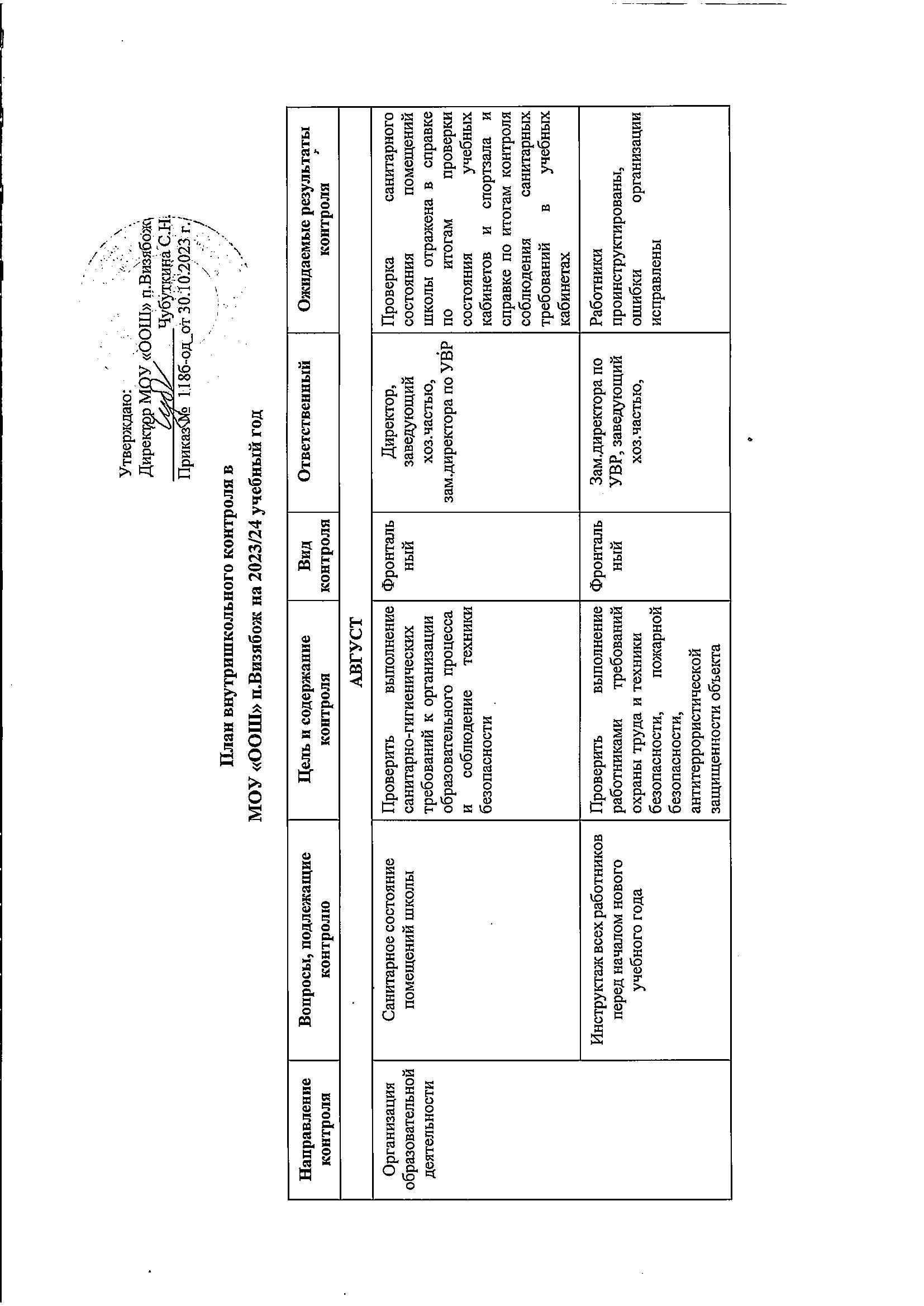 Соответствие учебных пособий ФПУПроверить, что учебники и пособия,	которые используются в школе, входят в ФПУТематиче скийЗам.директора по УВР, директор, педагог-библиотекарьПроверка УМК, которые используются в школе, отражена в справке по итогам контроля готовности школьной библиотеки к учебному годуОбеспечение учеников учебными пособиямиПроверить, все ли ученики обеспечены	учебной литературой, ее состояниеТематиче скийЗам.директора по УВР, педагог- библиотекарь, классные руководителиКонтроль	обеспеченияучеников	учебными пособиями отражен в справке по итогам контроля готовности	школьной библиотеки к учебному годуФормирование списка учебников и учебных пособий в соответствии с новым ФПУ для реализации обновленных ФГОС и ФОП НОО, ООО и СООПроверить	подготовку списка учебников и учебных пособий, которые необходимо заменить или закупить в соответствии с новым ФПУ для реализации обновленных ФГОС и ФОП НОО, ООО и СООТематиче скийЗам.директора по УВР, педагог- библиотекарь, библиотекой, директорСписок учебных пособий для	обучения	по обновленным ФГОС и ФОП НОО, ООО и СООСоответствие специальных образовательных условий потребностям учеников с ОВЗ и требованиям ФАОППроверить	организацию специальных образовательных условий в соответствии		спотребностями учеников с ОВЗ и требованиями ФАОПТематиче скийДиректор, зам. директора по УВР, заведующий хоз. частьюСпециальные образовательные		условия соответствуют потребностям учеников	с	ОВЗ	и требованиям ФАОПРаспределение выпускников 9- х  классов предыдущего года обученияСобрать информацию о продолжении обучения выпускников 9-х  классах предыдущего года обучения. Пополнение базы данных для проведения школьного мониторингаТематиче скийЗам.директора по УВР, классные руководителиКонтроль распределения выпускников отражен в справке о распределении выпускников 9-х  классахМетодическаяОрганизация работы ШМОПроверить	организациюФронтальПроверка	организацииработаработы ШМО, составление планов работы ШМО на учебный	год,проконтролировать, что в них включены вопросы по контролю	качествареализации	рабочих программ, в том числе федеральных	рабочих программ,      обязательных к применению,		в 2023/24 учебном годуныйзам.директора по УВРработы	методических объединений отражена в справке по итогам проверки документации школьных методических объединенийработаГотовность к проведению аттестации педагоговпо новому Порядку проведени я аттестации педагогических работниковПроверить	соответствие школьной документации об аттестации педагогических работников новому Порядку			проведения аттестации педагогических работников.	Подготовить списки	педагогов,		кому рекомендовано			пройти аттестацию					наквалификационные «педаго г-методист» и/или «педагог- наставник».Скорректировать	план аттестации на 2023/24 учебный годТематиче скийРуководители ШМО, замдиректора по УВРПроведена					проверка готовности к			проведению аттестации	педагогов	по новому						Порядку проведения				аттестации педагогических работников.					Педагоги получили рекомендации по прохождению		аттестации на	новые		категории		в 2023/24						учебном году.Скорректирован план аттестации на						2023/24 учебный годШкольная документацияСоответствие ООП уровней образования требованиям ФОП и действующих ФГОС по уровням образованияПроанализировать	ООП уровнейобразования. Убедиться, что	программы	всех уровней соответствуют требованиям		ФОП			и действующих	ФГОС		поТематиче скийДиректор, зам.директора по УВРАнализ	соответствия структуры ООП уровней образования требованиям ФОП отражен:в	справке поитогам	контроляуровням образованияприведения ООП НОО в соответствие с ФОП;справке по итогам контроля приведения ООП ООО в соответствие с ФОП;Соответствие структуры рабочих программ воспитания и календарных планов воспитательной работы требованиям ФОП и действующих ФГОСПроанализировать рабочие программы воспитания и календарные	планы воспитательной работы. Убедиться, что их структура и содержание соответствуют требованиям ФОП и действующих ФГОС по уровням образованияТематиче скийЗамдиректора по ВРАнализ	соответствия структуры		рабочих программ воспитания и календарных			плановвоспитательной	работы требованиям ФОП и действующих		ФГОС Соответствие рабочих программ учебных предметов требованиям ФОППроанализировать рабочие программы на соответствие ФОП: содержание и планируемые результаты должны быть не ниже планируемых результатов ФГОС и ФОПТематиче скийДиректор,замдиректора по УВРАнализ	соответствия структуры		рабочихпрограмм	учебныхпредметов	требованиям ФОП и действующих ФГОС отражен в справке по итогам проверки рабочих программСоответствие рабочих программ учебных предметов ООП и учебномуплану на 2023/24 учебный годПроверить актуализацию рабочих	программ: соответствие		ООП, учебному плану на 2023/24 учебный годТематиче скийЗамдиректора по УВРАнализ	соответствия структуры		рабочихпрограмм	учебных предметов ООП и учебному плану   на   2023/24 учебныйгод отражен в справке по итогам		проверки рабочих программ и справке по итогам контроля качества оценочных	материалов рабочей программыСоответствие рабочих программ учебных предметов, курсов требованиям предметных концепций, в том числе концепций преподавания ОДНКНР, биологии и экологического образованияПроверить соответствие рабочих программ учебных предметов,	курсов требованиям предметных концепций.Проверить		соответствие рабочих программ по биологии,			ОДНКНР, окружающему миру, химии, физике		требованиям концепций преподавания ОДНКНР,	биологии	и экологического образованияПерсонал ьныйЗам.директора по УВРАнализ	соответствия структуры		рабочихпрограмм	учебныхпредметов	требованиямпредметных	концепций отражен в справке по итогам проверки рабочих программСоответствие структуры программ курсов внеурочной деятельности требованиям ФГОС и ФОППроконтролировать, как педагоги	составили программы		курсов внеурочной деятельности по ФГОС второго поколения, что включили обязательные компоненты: результаты освоения курса, содержание курса с указанием			форм организации и видов деятельности, тематическое планирование, в том числе с учетом рабочей программыТематиче скийЗам.директора по УВРАнализ	соответствия структуры программ курсов внеурочной деятельности требованиям ФГОС, в том числе обновленных, и ФОП отражен в справке по итогам проверки рабочих программ внеурочной деятельностивоспитания.Проконтролировать, что в программы		курсов внеурочной деятельности для1–2-х и 5–6-х классов педагоги	включили обязательные компоненты по ФГОС НОО и ООО 2021года: содержание учебного курса,	планируемые результаты		освоения учебногокурса, тематическое планирование с указанием количества		академических часов,	отводимых	на освоение		каждой	темы и возможность использования по этой теме электронных (цифровых)образовательных ресурсов. Проконтролировать,			что программы					учебных курсов внеурочной деятельности				содержат указание	на					форму проведения		занятий		и формируются			с			учетом рабочей			программы воспитанияСоответствие дополнительных общеразвивающих программ требованиям нормативных правовых актов в сфере образованияПроверить	соответствие дополнительных общеразвивающихпрограмм	требованиямКонцепции	развитияТематиче скийЗам.директора по ВРДополнительные общеразвивающиепрограммы	составлены	в соответствии		стребованиями   нормативныхдополнительного образования детей, Порядка организации	иосуществления образовательной деятельности	по дополнительным общеобразовательным программам и др.правовых	актов	в	сфере образованияСоответствие локальных нормативных актов школы нормативным правовым актам в сфере образования, в том числе федеральным образовательным программамПроанализировать локальные	нормативные акты	школы,	чтобы убедиться,		что		они соответствуютнормативным актам в сфере образования, в том числе федеральным образовательнымпрограммамКомплекс ныйДиректор, зам.директора по УВРЛокальные нормативные акты обновлены, если в них были	найденынесоответствия актуальной нормативной базеРабота с родителямиИнформирование родителей о внедрении ФОП Проконтролировать организацию и проведение общешкольного родительского		собрания, посвященного	внедрению ФОП НОО, ООО Фронталь ныйДиректор, зам.директора по УВР, классные руководителиИнформирование родителей о	переходе	на	ФОП отражено	в			протоколе общешкольного родительского				собрания, посвященного		внедрению ФОП.СЕНТЯБРЬСЕНТЯБРЬСЕНТЯБРЬСЕНТЯБРЬСЕНТЯБРЬСЕНТЯБРЬШкольная документацияСостояние личных дел учеников 1-го классаПроверить выполнение требований к оформлению личных дел учеников 1-го классаТематиче скийДиректорПроверка	выполнения требований к оформлению личных дел учеников 1-го класса отражена в справке по итогам контроля ведения личных дел учениковШкольная документацияСостояние личных дел прибывших учениковПроверить выполнение требований к оформлению личных дел прибывших учениковТематиче скийЗам.директора по УВРПроверка	выполнения требований к оформлению личных дел прибывших учеников отражена в справке по итогам контроля ведения личных дел учениковШкольная документацияОформление журналов (внеурочной деятельности, дополнительного образования, ГПД), электронных журналовПроконтролировать, что педагоги ведут журнал успеваемости только в одном виде – электронном. Проверить, соблюдают ли педагоги	единые требования к оформлению и заполнению журналовТематиче скийЗам.директора по УВРПроверка	оформления журналов отражена:в справке		по итогам	проверки электронного классного журнала;справке по итогам проверки журналов внеурочной деятельности;Школьная документацияСостояние школьного сайтаПроанализировать состояние сайта школы на соответствие	требованиям законодательства	РФ. ПроконтролироватьТематиче скийТехнический специалист,замдиректора по УВРАнализ состояния сайта школы обновление информации на сайте, в том числе размещениеследующих сведений:информации о реализации ООП по	обновленным ФГОС НОО, ООО информации	о внедрении ФОП;информации		об условиях питания обучающихся, включая	меню ежедневного горячего питанияВнесение изменений в программу развития школыВнести изменения в программу развития школы в связи с реализацией обновленных ФГОС НОО, ООО  и внедрением ФОПТематиче скийДиректор, зам.директора по УВРВ программу развития школы внесены изменения в связи с реализацией обновленных ФГОС НОО, ООО  и внедрением ФОПОрганизация разработки локальных нормативных актов, регламентирующих реализацию ООП в соответствии с ФОППроконтролировать соответствие требованиям законодательства	РФ локальных	нормативных актов,	регламентирующихТематиче скийЗам.директора по УВР, руководитель рабочей группыПроверены		локальные нормативные			акты, регламентирующие реализацию	ООП		в соответствии с ФОПреализацию	ООП	в соответствии с ФОПОбразовательные результаты школьниковОрганизация стартовой диагностики в 1-х, 5-х  классахОрганизовать стартовые диагностические работы в 1-х, 5-х классах, чтобы выявить готовность учеников к обучению на новом уровне образованияТематиче скийЗам.директора по УВРАнализ	результатовстартовой	диагностики отражен:в	справке	по результатам проведения стартовой диагностики в 1-х классах;справке	по результатам проведения стартовой диагностики в 5-х классах;Образовательные результаты школьниковОрганизация входной диагностики во 2–4-х, 6–9-х  классахОрганизовать	входные контрольные работы во 2–4- х, 6–9-х  классах, чтобы определить уровень предметных результатов учениковТематиче скийПедагоги- предметники, зам.директора по УВРАнализ результатов входной диагностики отражен в справке по итогам входных диагностических работ и справке по результатам проведения	входнойдиагностики	учеников, которых оставили на повторное обучениеОрганизацияПроверка деятельности вновьПосетить	уроки	вновьТематичеРуководители ШМО,Контроль	урочнойобразовательной деятельностиприбывших педагогов, молодых специалистовприбывших	педагогов, молодых специалистов, чтобы проконтролировать, как они организуют урочную деятельностьский (персонал ьный)замдиректора по УВРдеятельности			вновь прибывших педагогов и молодых		специалистов отражен в справке по итогам персонального контроля деятельности			вновь прибывших учителей и справке	по итогам персонального контроля учителяобразовательной деятельностиПроверка уроков педагогов, которые показали необъективные результаты на ВПР и ГИАПосетить уроки педагогов, которые	показали необъективные результаты на ВПР и ГИА, проверить, как они организовали оценочную деятельность и учли результаты ВПР и ГИАТематиче ский (персонал ьный)Замдиректора по УВРПроверка качества уроков педагогов, которые показали необъективные результаты на ВПР и ГИА, отражена в справке	по итогам посещения урокаобразовательной деятельностиОрганизация оценочной деятельности с учетом Методических рекомендаций из письма Минпросвещения от 13.01.2023 № 03-49Посетить уроки, чтобы проверить, как педагоги организовали оценочную деятельностьТематиче скийЗамдиректора по УВРПроверка	организации оценочной деятельности отражена в справке по итогам посещения урока и справке по итогам проверки накопляемости		и объективности отметок в журналахобразовательной деятельностиВыполнение требований к урокам с позиции здоровьесбереженияПроконтролировать, как педагоги	соблюдают требования действующих СП, СанПиН, ФГОС и ФОПТематиче ский (персонал ьный)Замдиректора по УВРКонтроль	выполнения требований к урокам с позицииздоровьесбережения отражен в справке по итогам контроля	соблюдения санитарных требований на уроках и карте анализа урока по		позициямздоровьесбереженияДифференциация и индивидуализация обучения в работе с учениками с разной учебной мотивациейПроанализировать эффективность использования	форм	и методов дифференцированного обучения,	использования индивидуального подходаТематиче скийЗамдиректора по УВРПроверка		эффективности использования дифференцированного		и индивидуального	подходов при работе с учениками с разной учебной мотивацией отражена	в		справке	по итогам					классно-обобщающего          контроляразвития	мотивации учеников и карте анализа мотивационных ресурсов урокаОрганизация образовательной деятельности в соответствии с требованиямиконцепций преподавания ОДНКНР, биологии и экологического образованияПосетить уроки биологии, ОДНКНР, физики, химии, окружающего мира и др. Проверить, как педагоги реализуют	концепции преподавания ОДНКНР, биологии и экологического образованияТематиче скийЗамдиректора по УВРКонтроль			соответствия образовательной деятельности		требованиям предметных концепций отражен	в	справке	по результатам				контроля реализации				предметных концепцийИзучение государственных символов в образовательном процессеПосетить уроки истории, обществознания, русского языка и литературы. Проверить, как педагоги организуют	изучение государственных символов РФ на урокахТематиче скийЗамдиректора по УВРКонтроль	внедрения изучения государственных символов      РФ       Организация дополнительного образованияПроанализировать	данные комплектования школьных кружков	и		секций дополнительного образованияТематиче скийЗамдиректора по ВРПроверка		организации дополнительного образования	отражена	в справке по итогам проверки кружковой работыВоспитательная работаКонтроль посещаемости уроковПроанализировать данные классных руководителей об учениках, не приступивших к занятиямПерсонал ьныйЗамдиректора по ВРПроверка посещаемости отражена в справке по итогам	контроля посещаемостиВоспитательная работаКонтроль работы органов самоуправленияИзучить		уровень общественной	активности учеников, проконтролировать организацию		органов самоуправленияТематиче скийЗамдиректора по ВР,педагог-организатор, руководитель органа самоуправленияПедагоги и руководители органов самоуправления получили рекомендации по мотивации учениковВоспитательная работаВзаимодействие классных руководителей с ученикамиПроконтролировать организацию	проводимых классных			часов, индивидуальную	работу классных руководителей с ученикамиТематиче скийЗамдиректора по ВРКонтроль взаимодействия классных руководителей с учениками отражен в справке	по итогам посещения классного часа и форме		анализавоспитательной работы для руководителя	ШМО классных руководителейВоспитательная работаКонтроль классных часов по изучению государственных символов РФПроверить, как на классных часах	классные руководители организуют беседы о государственной символике России и ее истории, учат правилам обращения		сгосударственнымисимволами,	знакомят с ответственностью	за нарушения использования или порчу государственных символовТематиче скийЗамдиректора по ВРКлассные руководители получили рекомендации по изучению государственных символовМетодическая работаОрганизация обучающих семинаров по проблемамПроверить	организацию обучающих семинаров дляТематиче скийЗамдиректора по УВР, руководители ШМОПедагоги		прошли обучающие	семинары	пореализации федеральных рабочих программпедагогов по проблемам реализации федеральных рабочих программпроблемам	реализации федеральных		рабочих программИспользование педагогами возможностей информационно- образовательной среды школыОпределить уровень ИКТ- компетентности педагогов, провести	опросы, анкетирования, выявить проблемные зоныТематиче скийЗамдиректора по УВР, руководители ШМО, технический специалистКонтроль уровня ИКТ- компетентности педагогов Проведение индивидуальных консультаций для педагоговОрганизовать		и	провести индивидуальные консультации для педагогов по методическим вопросам и подготовке документов, в том	числе		касающихся реализации	федеральных рабочих программТематиче скийЗамдиректора по УВР, руководители ШМОКонсультации организованы и проведеныРабота с родителямиОрганизация работы классных руководителей с родителями учениковПроконтролировать организацию				работы классных руководителей с родителями			учеников: проведение	родительских собраний, функционирование родительских		комитетов, информирование					и консультирование, включая своевременность и качество информирования				об изменениях,	связанных		с введением ФОП, и др.Комплекс ныйЗамдиректора по ВР, руководитель ШМО классных руководителей, педагог-психолог, социальный педагогРодительские	собрания проводятся в соответствии с циклограммой родительских собраний на учебный год, их итоги	отражены	в протоколах родительских собраний.Работа	родительского комитета проходит в соответствии с планом работы	родительскогокомитета	классного коллектива.Индивидуальные консультации родителей, их информирование проводятся регулярноРабота с родителямиОрганизация работы системыПроверить	выявлениеТематичеЗамдиректора по УВР,Проверка	организациивнеурочной деятельностизапросов учеников и родителей по организации внеурочной деятельности на учебный годскийруководители ШМОвнеурочной деятельности на учебный год отражена в анализе анкет родителейОрганизация работы системы дополнительного образованияПроверить		выявление запросов	учеников	и родителей по организации дополнительного образования на учебный годТематиче скийЗамдиректора по ВР, руководители ШМОПроверка					организации дополнительного образования на учебный год отражена в анализе анкет для диагностики			потребностей родителей		в			услугах дополнительного образования	и			анкет	для диагностики					потребности школьников				в		услугах дополнительного образованияОКТЯБРЬОКТЯБРЬОКТЯБРЬОКТЯБРЬОКТЯБРЬОКТЯБРЬШкольная документацияОформление журналов (внеурочной деятельности, дополнительного образования, ГПД), электронных журналовПроверить, соблюдают ли педагоги		единые требования к оформлению и заполнению	журналов, вносят ли в журнал текущие отметкиТематиче скийЗамдиректора по УВРПроверка	оформления журналов отражена:в справке		по итогам	проверки электронного классного журнала;справке по итогам проверки журналов внеурочной деятельности;Соответствие записей в классных журналахтематическим планированиям рабочих программ учебных предметов, курсов за 1-ю четвертьПроверить,	соответствуют ли записи в журналах по учебным		предметам, курсам тематическим планированиям			рабочих программ			учебных предметов, курсов за 1-ю четвертьТематиче скийЗамдиректора по УВРЗаписи в журналах по учебным предметам, курсам за	1-ю	четверть соответствуют тематическим планированиям рабочих программ	учебных предметов, курсовСоответствие записей в журналах внеурочной деятельности тематическим планированиям рабочих программ внеурочной деятельности за 1-ю четвертьПроверить,	соответствуют ли	записи		в			журналах внеурочной		деятельности тематическим планированиям				рабочих программ			внеурочной деятельности				за		1-ю четвертьТематиче скийЗамдиректора по ВРЗаписи	в		журналах внеурочной деятельности за 1-ю четверть соответствуют тематическим планированиям			рабочих программ		внеурочной деятельностиСоответствие записей в журналах дополнительного образования учебным планам дополнительного образования за 1-ю четвертьПроверить,		соответствуют ли	записи		в	журналах дополнительного образования				учебным планам	дополнительного образования за 1-ю четвертьТематиче скийЗамдиректора по ВРЗаписи		в	журналах дополнительного образования за 1-ю четверть соответствуют		учебным планам	дополнительного образованияПроверка дневников учениковПроконтролировать, как педагоги	выставляют отметки в дневники 1 и 5 классовТематиче скийЗамдиректора по УВРКонтроль	проверки дневников учеников отражен в справке по итогам проверки дневниковПроверка рабочих тетрадей учениковПроконтролировать, как часто педагоги проверяют тетради, как ученики соблюдают		единый орфографический режим, соответствие записей в рабочих	тетрадях тематическомуТематиче скийЗамдиректора по УВРКонтроль проверки рабочих тетрадей учеников отражен в справке по итогам проверки тетрадейпланированиюОрганизация образовательной деятельностиКонтроль адаптации учеников 1-х, 5-х  классовПроанализировать степень адаптации	учеников, перешедших на новый уровень образованияТематиче скийКлассные руководители, педагог-психолог,замдиректора по УВР, замдиректора по ВРКонтроль	адаптации учеников 1-х, 5-х  классов отражен:в	справке		по итогам	контроля адаптации учеников		1-го класса;справке по итогам контроля адаптации учеников	5-го класса;Организация образовательной деятельностиПреподавание предметов учебного плана, по которым проводятся ВПРПосетить уроки, чтобы проконтролировать, как педагоги учли результаты ВПР в работе и включили сложные задания в урокиТематиче ский (персонал ьный)Руководители ШМО, замдиректора по УВРКонтроль преподавания предметов учебного плана, по которым проводится ВПР, отражен в справке по итогам проверки качества преподавания	учебного предметаОрганизация образовательной деятельностиРеализация рабочих программ учебных предметов, курсов в 1-й четвертиПроконтролировать объем выполнения	рабочихпрограмм	учебных предметов, курсов в 1-й четвертиТематиче скийЗамдиректора по УВРПроверка	реализации рабочих программ учебных предметов, курсов в 1-й четверти отражена в справке по итогам контроля качества выполнения		рабочихпрограмм	учебныхпредметовРеализация рабочих программ внеурочной деятельности в 1-й четвертиПроконтролировать объем выполнения		рабочих программ	внеурочной деятельности в 1-й четвертиТематиче скийЗамдиректора по ВРКонтроль	объемавыполнения			рабочих программ	внеурочной деятельности в 1-й четверти отражен в справке по итогам контроля		качествавыполнения		рабочих программ	внеурочной деятельностиРеализация рабочих программ воспитания и календарных планов воспитательной работы уровней образования в 1-й четвертиПроконтролировать объем реализации	рабочих программ воспитания и календарных		планов воспитательной работы уровней образования в 1-й четвертиТематиче скийЗамдиректора по ВРКонтроль объема реализации рабочих		программ воспитания и календарных планов	воспитательной работы уровней образования отражен в справке по итогам контроля воспитательной работы за 1-ю четвертьРеализация планов внеурочной деятельности в 1-й четвертиПроконтролировать объем выполнения	планов внеурочной деятельности в 1-й четвертиТематиче скийЗамдиректора по ВРКонтроль	объемавыполнения	планов внеурочной деятельности в 1-й четверти отражен:в	справке	по итогам	контроля организации занятий внеурочной деятельности	на уровне НОО;справке по итогам контроля организации занятий внеурочнойдеятельности	на уровне ООО;Организация дополнительного образованияПроконтролировать организацию		работы школьных	объединений дополнительного образования в 1-й четвертиТематиче скийЗамдиректора по ВРПроверка			организации дополнительного образования в 1-й четверти отражена	в	справке	по итогам проверки кружковой работыОрганизация образовательной деятельности в соответствии с требованиями концепций преп одавания ОДНКНР и биологииПосетить уроки биологии и ОДНКНР, проверить, как педагоги	реализуют концепции преподавания биологии и ОДНКНРТематиче скийЗамдиректора по УВРПроверка	реализации концепций преподавания учебных		предметов Организация работы со слабоуспевающими и неуспевающими учениками, учениками группы рискаПроконтролировать работу педагогов	сослабоуспевающими	и неуспевающими учениками, учениками группы риска по реализации дорожных карт и ликвидации пробелов в знанияхТематиче скийЗамдиректора по УВРПроверка работы педагогов со	слабоуспевающими		и неуспевающими учениками, учениками			группы	риска отражена	в		справке	по итогам контроля работы с неуспевающими					и слабоуспевающими учениками		и		справке	по итогам						контроля деятельности		педагога		с учениками группы рискаКонтроль объема домашних заданийПроанализировать записи в журналах о домашнем задании,	чтобы проконтролировать,		не перегружают ли педагоги учениковТематиче скийЗамдиректора по УВРПроверка объема домашних заданий Диагностика условий и ресурсного обеспечения школы, необходимых для реализации ООП по обновленным ФГОС НОО, ООО и ФОППроверить имеющиеся в школе условия и ресурсное обеспечение, необходимые для	реализации образовательныхпрограмм в соответствии с требованиями обновленных ФГОС НОО, ООО иФОП. Выявить проблемные зоны и определить пути решения вопросовТематиче скийЗамдиректора по УВР, руководитель рабочей группыПроверка	имеющихся условий и ресурсного обеспечения		школы,необходимых				для реализации		ООП			по обновленным ФГОС НОО, ООО  и ФОП отражена в аналитической записке об оценке условий, созданных в образовательной организации		с	учетом требований	обновленных ФГОС и ФОПОрганизация системымониторинга образовательных потребностей учеников и их родителей в связи с реализацией ООП по ФОП и обновленным ФГОС НОО, ООО и СООПроконтролировать организацию	системы мониторинга образовательных потребностей учеников и их родителей		дляпроектирования	учебных планов в					части, формируемой участниками образовательных отношений,		и		планов внеурочной	деятельности по требованиям ФОПТематиче скийЗамдиректора по УВР, руководитель рабочей группыОрганизована	система мониторинга образовательных потребностей учеников и их родителей для работы по ФОП и обновленным ФГОС НОО, ООО Образовательные результаты школьниковМониторинг личностных образовательных результатов учениковПровести	мониторинг, чтобы определить уровень личностныхТематиче скийКлассные руководители,замдиректора по УВР,Мониторинг	личностных образовательных результатов		учениковобразовательных достижений учениковзамдиректора по ВРотражен в справке по итогам мониторинга личностных результатов учениковРазвитие функциональной грамотностиПосетить		уроки,		чтобы проверить,			как	педагоги развивают функциональную грамотность			учеников	на уроках,	в				том			числе цифровую					грамотность, которая						помогает обеспечивать информационную безопасность детейТематиче ский (персонал ьный)Руководители ШМО, замдиректора по УВРПроверка развития навыков читательской грамотности отражена в справке по результатам диагностики познавательных умений по работе с информацией и чтениюРазвитие функциональной грамотностиОрганизовать	и		провести практическую			работу	в сочетании		с		письменной (компьютеризованной) частью	для				проверки цифровой грамотности в 8-х и 9-х классахТематиче скийЗамдиректора по УВРИтоги проведения и анализ результатов отражены	в справке		по		результатам проведения практической работы	в	сочетании	с письменной(компьютеризованной) частью	для	проверки цифровой грамотности в 8-х и 9-х классахОрганизация работы с высокомотивированнымиученикамиОрганизация работы с высокомотивированнымиученикамиПроанализировать индивидуальные образовательные траекториивысокомотивированных учеников. Посетить уроки, проверить,	как	педагоги включили в уроки задания олимпиадного циклаТематиче скийЗамдиректора по УВРПроверка работы педагогов с высокомотивированными учениками	отражена	в справке по итогам контроля организации		работы	с высокомотивированными ученикамиОрганизация административныхконтрольных работ по графику оценочных процедурОрганизация административныхконтрольных работ по графику оценочных процедурОрганизовать	проведение административных контрольных		работ	в разных классах по графику, чтобы определить, достигли ли			ученикиобразовательных результатовТематиче скийЗамдиректора по УВРПроверка	организации административных контрольных	работ	для определенияобразовательных результатов			учеников разных классов отражена в справке	по		итогам проведения		контрольных работАттестация обучающихсяПодготовка к ГИА учеников, имеющих трудности вПодготовка к ГИА учеников, имеющих трудности вПосетить уроки, проверить, как педагоги организовалиТематиче скийЗамдиректора по УВРПроверка подготовки к ГИА учеников,	имеющихусвоении материалаработу	снизкомотивированными учениками и учениками, у которых есть трудности в усвоении материалатрудности	в		усвоении материала,	отражена	в справке по итогам контроля результатов		работы	с низкомотивированными учениками 9-х  классовОформление информационных стендов по подготовке к ГИА с учетом новых Порядков проведения ГИА-9 и ГИА-11Проанализировать оформление информационных		стендов: качество	и		полноту представленной информации с			учетом новых		Порядков проведения ГИА-9 Тематиче скийЗамдиректора по УВРКоррекция и обновление стендов.	Оформление информационных стендов по подготовке		к	ГИА проверено с учетом новых Порядков проведения ГИА-9 Анализ успеваемости и качества обучения по итогам 1-й четвертиПроанализировать результаты успеваемости и качества обучения за 1-ю четвертьТематиче скийЗамдиректора по УВРКонтроль	результатов успеваемости и качества обучения за 1-ю четверть отражен в справке по итогам промежуточной аттестации за четвертьВоспитательная работаКонтроль посещаемости уроковВыявить учеников, которые систематически	не посещают учебные занятия без уважительной причины, проанализировать работу классных руководителей по обеспечению посещаемости уроковФронталь ныйКлассные руководители, социальный педагог, замдиректора по УВР, замдиректора по ВРКонтроль посещаемости учеников отражен в справке по итогам контроля посещаемости и справке по итогам проверки работы классных руководителей по контролю посещаемостиВоспитательная работаОрганизация работы с учениками группы риска, неблагополучными семьямиПроконтролировать работу педагогов по контролю занятости учеников группы риска, привлечение их к участию в школьных делах.Тематиче скийКлассные руководители, социальный педагог,педагог-психолог,Контроль работы с учениками группы риска и неблагополучными семьями отражен в справке по итогам контроля	деятельностиПроанализировать работу с неблагополучными семьямизамдиректора по ВРпедагога с учениками группы риска и справке по итогам профилактической работы с неблагополучными семьямиОрганизация работы по профориентации с учетомвнедрения Единой модели профессиональной ориентации и методических рекомендаций по реализации профориентационногоминимума из письма Минпросвещения от 01.06.2023 № АБ-2324/05Проверить	переход	на новую		модельпрофориентации школьников с 6-го по 9-й класс, включая детей с ОВЗ. Убедиться,			что профориентацию организовали		по уровням: базовому,	основному и продвинутому.Проконтролировать проведение	тематических классных часов по вопросам профориентации			согласно календарным					планам воспитательной	работы	и планам воспитательной работы			классных руководителей.Проанализировать профессиональныенамерения учеников 9-х  классов по результатам анкетированияТематиче скийЗамдиректора по ВРРекомендации классным руководителям по вопросам профориентацииОрганизация работы классных руководителей и учителей- предметников по воспитаниюПроконтролировать воспитательную	работу классных руководителей и учителей-предметников	за 1-ю четвертьТематиче скийЗамдиректора по ВР, советник директора по воспитанию, руководители ШМОПроверка воспитательной работы		классных руководителей и учителей- предметников за 1-ю четверть отражена в формах анализа:	советникадиректора	повоспитанию, руководителя ШМО	классных руководителей и руководите лей предметных ШМОМетодическая работаПовышение квалификации педагоговОрганизовать повышение квалификации			для педагогов	согласно перспективному		плану повышения квалификацииТематиче скийДиректор,замдиректора по УВРПовышение квалификации педагогов в соответствии с перспективным	планом повышения квалификации педагогических работниковМетодическая работаИспользование педагогами возможностей информационно- образовательной средыПроконтролировать организацию	обучения педагогов использованию ресурсов	ФГИС	«Моя школа»,федеральных	онлайн- конструкторов,электронных		конспектов уроков по всем учебным предметам, соответствующих требованиям	обновленных ФГОС:		проведениеобучающих	семинаров, мастер-классов и др.Тематиче скийДиректор, Замдиректора по УВР, руководители ШМО, технический специалистОрганизованы					мастер- классы		и		обучающие семинары			для		педагогов по использованию ресурсов ФГИС	«Моя			школа», федеральных				онлайн- конструкторов, электронных конспектов уроков по всем учебным					предметам, соответствующих требованиям		обновленных ФГОСМетодическая работаВзаимодействие классных руководителей с учителями- предметникамиИзучить	ипроанализировать сотрудничество	классных руководителей и учителей- предметников,		чтобы повысить эффективностьКомплекс ныйЗамдиректора по УВР, председатель МСШВзаимодействие	классных руководителей и учителей- предметников скорректированоМетодическая работаВзаимопосещение уроковПроконтролировать организациюТематиче скийЗамдиректора по УВР, руководители ШМОПроверка взаимопосещений педагогов	взаимопосещений уроковКонтроль уровнякомпетентности педагогов в вопросах профориентацииПроконтролировать участие педагогов в семинарах для учителей и руководителей школ		района	по организации профориентационной работы	и		профильного обученияЗамдиректора по ВРПовышение	уровня компетентности педагогов в вопросах профориентации с учетом перехода на новую модель профориентацииДиагностика затруднений педагоговПровести	диагностику педагогов, чтобы выявить, какие трудности они испытывают в работеТематиче скийЗамдиректора по УВРМониторинг затруднений педагогов отражен в справке по итогам тематической проверки «Методическое сопровождение реализации ФГОС НОО, ООО»Персональный контроль учителей, которые аттестуются на квалификационную категорию«педагог-методист» и«педагог-наставник»Установитьсоответствие деятельности работника утвержденным показателямПерсонал ьныйЗамдиректора по УВРПредставление			в аттестационную	комиссию ходатайства, характеризующего деятельность		педагога,направленную	на совершенствованиеметодической	работы	или наставничества			в образовательной организацииРабота с родителямиОрганизация работы классных руководителей с родителями учениковПроконтролировать организацию			работы классных руководителей с родителями		учеников: проведение	родительских собраний, информирование, консультирование,Комплекс ныйЗамдиректора по ВР, руководитель ШМО классных руководителей, педагог-психолог, социальный педагогРодительские	собрания проводятся в соответствии с циклограммой родительских собраний на учебный год, их итоги	отражены	в протоколах родительских собраний.функционирование родительских комитетов и др.Работа	родительского комитета проходит в соответствии с планом работы	родительскогокомитета	классного коллектива.Индивидуальные консультации родителей, их информирование проводятся регулярноНОЯБРЬНОЯБРЬНОЯБРЬНОЯБРЬНОЯБРЬНОЯБРЬШкольная документацияОформление журналов (внеурочной деятельности, дополнительного образования, ГПД), электронных журналовПроверить, как педагоги заполняют	журналы: своевременность записей в журналах, наполняемость текущих отметок, итоги промежуточной аттестацииТематиче скийЗамдиректора по УВРПроверка	оформления журналов отражена:в справке		по итогам	проверки электронного классного журнала;справке по итогам проверки журналов внеурочной деятельности;Школьная документацияПроверка тетрадей дляПроконтролировать,	какТематичеЗамдиректора по УВРКонтроль проверки тетрадейконтрольных работ на предмет периодичности выполнения работы над ошибкамиучителя	корректируютзнания учеников с помощью работы над ошибками	после проведения контрольных работскийдля контрольных работ отражен в справке по итогам проверки тетрадей для контрольных работПроверка рабочих тетрадей учениковПроконтролировать,			как часто педагоги проверяют тетради,	как			ученики соблюдают					единый орфографический				режим, соответствие	записей		в рабочих			тетрадях тематическому планированиюТематиче скийЗамдиректора по УВРКонтроль проверки рабочих тетрадей учеников отражен в справке по итогам проверки тетрадейОрганизация образовательной деятельностиВыполнение требований к урокам с позиции здоровьесбереженияПроконтролировать, как педагоги	соблюдают требования действующих СП, СанПиН, ФГОС и ФОПТематиче ский (персонал ьный)Замдиректора по УВРКонтроль	выполнения требований к урокам с позицииздоровьесбережения отражен в справке по итогам контроля	соблюдения санитарных требований на уроках и карте анализа урока по		позициямздоровьесбереженияОрганизация образовательной деятельностиИспользование педагогами возможностей информационно- образовательной средыОпределить уровень ИКТ- компетентности педагогов, проверить,	как	учителя используют		возможности информационно- образовательной среды, в частности ЦОР, ресурсов ФГИС	«Моя	школа», федеральных			онлайн- конструкторов,Тематиче скийЗамдиректора по УВР, руководители ШМО, технический специалистКонтроль	использования педагогами		возможностей информационно- образовательной		среды отражен в справке по итогам контроля	использования современных образовательных технологий и	справке			по	итогам контроля						ИКТ-электронных конспектов уроков по всем учебным предметам и др.компетентности педагоговПреподавание предметов учебного плана, по которым проводятся ВПРПосетить уроки, чтобы проконтролировать, как педагоги учли результаты ВПР в работе и включили сложные задания в урокиТематиче ский (персонал ьный)Замдиректора по УВРКонтроль преподавания предметов учебного плана, по которым проводится ВПР, отражен в справке по итогам проверки качества преподавания	учебного предметаПроверка деятельности вновь прибывших педагогов,молодых специалистовПосетить уроки вновь прибывших	педагогов, молодых специалистов, чтобы проконтролировать, как они организуют урочную деятельностьТематиче ский (персонал ьный)Руководители ШМО, замдиректора по УВРКонтроль			урочной деятельности				вновь прибывших педагогов и молодых		специалистов отражен в справке по итогам персонального контроля деятельности				вновь прибывших учителей и справке	по итогам персонального контроля учителяОрганизация оценочной деятельности с учетом Методических рекомендаций из письма Минпросвещения от 13.01.2023 № 03-49Посетить уроки, чтобы проверить, как педагоги организовали оценочную деятельностьТематиче скийЗамдиректора по УВРПроверка	организации оценочной деятельности отражена в справке по итогам посещения урока и справке по итогам проверки накопляемости		и объективности отметок в журналахОрганизация работы с высокомотивированными инизкомотивированными ученикамиПроверить,	как	педагоги организуют		работу	с высокомотивированными и низкомотивированными учениками: посетить уроки,Тематиче ский (персонал ьный)Замдиректора по УВРПроверка	организации работы		свысокомотивированными	и низкомотивированными учениками	отражена	впровести личные беседы, анкетирование учеников, проанализировать классные журналы и др.справке по итогам контроля организации		работы		с высокомотивированными учениками,	справке	по итогам			контроля организации		работы		с низкомотивированными ученикамиОбразовательные результаты школьниковМониторинг личностных и метапредметных результатов учеников на уровне НООПроанализировать,	как ученики	достигают личностных			иметапредметных результатов на уровне НОО, как	педагоги	реализуют программу	формирования УУД на уровне НООКомплекс ныйРуководители ШМО, замдиректора по УВРКонтроль	достижения личностных		иметапредметных результатов на уровне НОО отражен в справке	по итогам мониторинга личностных результатов учеников и справке	по итогам мониторингаметапредметных результатов учеников на уровне НОООбразовательные результаты школьниковИтоги школьного этапа Всероссийской олимпиады школьниковПроанализировать результативность		участия учеников в школьном этапе Всероссийской олимпиады школьников	по	учебным предметамТематиче скийЗамдиректора по УВР, руководители ШМОКонтроль итогов школьного этапа	Всероссийской олимпиады школьников отражен в справке по итогам школьного		этапа Всероссийской олимпиады школьниковОбразовательные результаты школьниковОпределение готовности учеников к ВПРПроконтролировать результаты учеников перед ВПРТематиче ский (персонал ьный)Руководители ШМО, замдиректора по УВРПроверка	готовности учеников к ВПР отражена:в	справке		по итогам	контроля качества результатов учеников		4-хклассов	передВПР;справке по итогам контроля качества результатов учеников	5–7-хклассов	перед ВПР;справке по итогам контроля качества результатов учеников	8-хклассов	перед ВПР;Аттестация обучающихсяПодготовка учеников 9-х классов к итоговому собеседованиюПодготовка учеников 9-х классов к итоговому собеседованиюПосетить	уроки,		чтобы проверить			уровень образовательных результатов		учеников	9-х классов при подготовке к итоговому собеседованиюТематиче скийЗамдиректора по УВРПроверка	подготовки учеников 9-х классов к итоговому собеседованию отражена в справке по результатам		контроля качества подготовки к итоговому собеседованиюПодготовка учеников к ГИАПроконтролировать работу учителей	по	подготовке учеников		к		ГИА	по предметам,					оценить образовательные результаты учеников и их динамикуТематиче скийЗамдиректора по УВР, руководители ШМОПроверка			подготовки учеников к ГИА отражена в справке по итогам контроля качества	образовательных результатов учеников перед ГИА-9Организация консультаций по учебным предметамПроконтролировать, как педагоги организовали и проводят консультации по учебным предметам, которые ученики сдают наТематиче скийЗамдиректора по УВРПроверка организации консультаций по учебным предметам проведенаГИА: графики и посещаемость консультацийВоспитательная работаКонтроль посещаемости уроковВыявить учеников, которые систематически	не посещают учебные занятия без уважительной причины, проанализировать работу классных руководителей по обеспечению посещаемости уроковФронталь ныйКлассные руководители, социальный педагог, замдиректора по УВР, замдиректора по ВРКонтроль посещаемости учеников отражен в справке по итогам контроля посещаемости и справке по итогам проверки работы классных руководителей по контролю посещаемостиВоспитательная работаВзаимодействие классных руководителей с ученикамиПроконтролировать организацию	внеурочных занятий	«Разговоры	о важном», индивидуальную работу			классных руководителей с ученикамиТематиче скийЗамдиректора по ВРКонтроль взаимодействия классных руководителей с учениками отражен в справке	по итогам посещения классного часа и форме		анализавоспитательной работы для руководителя	ШМО классных руководителейВоспитательная работаОрганизация профориентационной работы с учетомвнедрения Единой модели профессиональной ориентации и методических рекомендаций по реализации профориентационногоминимума из письма Минпросвещения от 01.06.2023 № АБ-2324/05Проконтролировать работу педагогов по организации профориентации на разных уровнях		образования: участие	в			районных мероприятиях								по профориентации, организацию экскурсий на предприятия			с			целью ознакомления с профессией, посещение			учреждений профессионального образования					в			дни открытых дверей, встречи с представителями		разныхТематиче скийЗамдиректора по ВРКонтроль	организации профориентационной работы отражен в справке по итогам контроля профориентационной работыпрофессий и др.Методическая работаПовышение квалификации педагоговОрганизовать повышение квалификации			для педагогов	согласно перспективному		плану повышения квалификацииТематиче скийДиректор,замдиректора по УВРПовышение квалификации педагогов в соответствии с перспективным	планом повышения квалификации педагогических работниковМетодическая работаАттестация педагогов по новому ПорядкуОбеспечить методическое и психологическое сопровождение	педагогов, которые		проходят аттестациюТематиче скийЗамдиректора по УВР, руководители ШМО, педагог-психологПроверка		обеспечения методического						и психологического сопровождения			педагогов, которые				проходят аттестацию,	отражена		в анкете-опроснике			по самоконтролюпедагога, отчете наставника о результатах работы подопечного и отчете руководителя методического объединения об итогах наставничестваМетодическая работаПроведение индивидуальных консультаций для педагоговОрганизовать		и	провести индивидуальные консультации для педагогов по методическим вопросам и подготовке документов, в том	числе		касающихся реализации	федеральных рабочих программТематиче скийЗамдиректора по УВР, руководители ШМОКонсультации организованы и проведеныМетодическая работаРазбор олимпиадных заданийПосетить	заседания методических объединений,Тематиче скийЗамдиректора по УВР, руководители ШМОПроверка	разбораолимпиадных	заданийчтобы проконтролировать, как педагоги разбирают олимпиадные задания по учебным предметам и планируют их включение в урокиотражена	в	справке	по итогам				контроля организации		работы		с высокомотивированными ученикамиОценка деятельности ШМОПроконтролировать, как ШМО обобщает и распространяет	опыт работы педагоговТематиче скийзамдиректора по УВРПроверка	деятельности ШМО отражена в справке по итогам		контроля деятельности ШМО, справке по итогам тематической проверки «Методическое сопровождение реализации ФГОС НОО, ООО» исправке по итогам контроля методической	помощи молодым специалистамРабота с родителямиОрганизация работы классных руководителей с родителями учениковПроконтролировать организацию			работы классных руководителей с родителями		учеников: проведение	родительских собраний, информирование, консультирование, функционирование родительских комитетов и др.Комплекс ныйЗамдиректора по ВР, руководитель ШМО классных руководителей, педагог-психолог, социальный педагогРодительские	собрания проводятся в соответствии с циклограммой родительских собраний на учебный год, их итоги	отражены	в протоколах родительских собраний.Работа	родительского комитета проходит в соответствии с планом работы	родительскогокомитета	классного коллектива.Индивидуальные консультации родителей, их информирование проводятся регулярноДЕКАБРЬДЕКАБРЬДЕКАБРЬДЕКАБРЬДЕКАБРЬДЕКАБРЬШкольная документацияОформление журналов (внеурочной деятельности, дополнительного образования, ГПД), электронных журналовПроверить, как педагоги заполняют	журналы: своевременность записей в журналах, наполняемость текущих отметок, итоги промежуточной аттестацииТематиче скийЗамдиректора по УВРПроверка	оформления журналов отражена:в справке		по итогам	проверки электронного классного журнала;справке по итогам проверки журналов внеурочной деятельности;Школьная документацияСоответствие записей в классных журналахтематическим планированиям рабочих программ учебныхПроверить, соответствуют ли записи в журналах по учебным предметам, курсам тематическимТематиче скийЗамдиректора по УВРЗаписи в журналах по учебным предметам, курсам за первое полугодие соответствуют тематическимпредметов, курсов за первое полугодиепланированиям рабочих программ	учебных предметов, курсов за первое полугодиепланированиям рабочих программ	учебных предметов, курсовСоответствие записей в журналах внеурочной деятельности тематическим планированиям рабочих программ внеурочной деятельности за первое полугодиеПроверить,	соответствуют ли	записи		в		журналах внеурочной		деятельности тематическим планированиям			рабочих программ			внеурочной деятельности			за			первое полугодиеТематиче скийЗамдиректора по ВРЗаписи в журналах внеурочной деятельности за первое		полугодие соответствуют тематическим планированиям рабочих программ	внеурочной деятельностиСоответствие записей в журналах дополнительного образования учебным планам дополнительного образования за первое полугодиеПроверить,		соответствуют ли	записи		в		журналах дополнительного образования					учебным планам	дополнительного образования			за			первое полугодиеТематиче скийЗамдиректора по ВРЗаписи	в			журналах дополнительного образования			за			первое полугодие		соответствуют учебным					планам дополнительного образованияОрганизация образовательной деятельностиРеализация рабочих программ учебных предметов, курсов за первое полугодиеПроконтролировать объем выполнения	рабочихпрограмм	учебных предметов, курсов за первое полугодиеТематиче скийЗамдиректора по УВРПроверка		реализации рабочих программ учебных предметов, курсов отражена в справке по итогам контроля	выполнения рабочих программ за первое полугодиеОрганизация образовательной деятельностиРеализация индивидуального обучения и обучения на дому в первом полугодииПроконтролировать, как педагоги	организуют индивидуальное обучение и обучение на дому, как ведут документацию в первом полугодииКомплекс ныйЗамдиректора по УВРПроверка			реализации индивидуального обучения и обучения на дому, ведения документации		в	первом полугодии	отражена	в справке по итогам контроля организации индивидуального обучения исправке по итогам контроля организации обучения на домуРеализация рабочих программ внеурочной деятельности в первом полугодииПроконтролировать объем выполнения		рабочих программ	внеурочной деятельности в первом полугодииТематиче скийЗамдиректора по ВРКонтроль	объемавыполнения			рабочих программ		внеурочной деятельности в первом полугодии отражен в справке по итогам контроля качества	выполнениярабочих	программ внеурочной деятельностиРеализация планов внеурочной деятельности в первом полугодииПроконтролировать объем выполнения	планов внеурочной деятельности в первом полугодииТематиче скийЗамдиректора по ВРКонтроль	объемавыполнения	планов внеурочной деятельности в первом полугодии отражен:в	справке	по итогам	контроля организации занятий внеурочной деятельности	на уровне НОО;справке по итогам контроля организации занятий внеурочной деятельности	на уровне ООО;справке по итогам контроля организации занятийвнеурочной деятельности	на уровне СООРеализация рабочих программ воспитания и календарных планов воспитательной работы уровней образования в первом полугодииПроконтролировать объем реализации	рабочих программ воспитания и календарных		планов воспитательной работы уровней образования в первом полугодииТематиче скийЗамдиректора по ВРКонтроль объема реализации рабочих		программ воспитания и календарных планов	воспитательной работы уровней образования в первом полугодии отражен в справке по итогам воспитательной работы за первое полугодиеОрганизация дополнительного образованияПроконтролировать организацию			работы школьных	объединений дополнительного образования		в	первом полугодииТематиче скийЗамдиректора по ВРПроверка		организации дополнительного образования		в	первом полугодии	отражена	в справке по итогам проверки кружковой работыПроверка адаптации учеников 1-х, 5-х  классовПроанализировать степень адаптации	учеников, перешедших на новый уровень образованияТематиче скийКлассные руководители, педагог-психолог,замдиректора по УВР, замдиректора по ВРКонтроль	адаптации учеников 1-х, 5-х и 10-х классов отражен:в	справке		по итогам	контроля адаптации учеников		1-го класса;справке по итогам контроля адаптации учеников	5-го класса;Выполнение требований к урокам с позиции здоровьесбереженияПроконтролировать, как педагоги	соблюдают требования действующих СП, СанПиН, ФГОС и ФОПТематиче ский (персонал ьный)Замдиректора по УВРКонтроль	выполнения требований к урокам с позицииздоровьесбережения отражен в справке по итогам контроля	соблюдения санитарных требований на уроках и карте анализа урока по		позициямздоровьесбереженияОбразовательные результаты школьниковМониторинг личностных и метапредметных результатов учеников на уровне ОООПроанализировать,	как ученики	достигают личностных			иметапредметных результатов на уровне ООО, как	педагоги	реализуют программы формирования/развития УУД на уровне ОООКомплекс ныйРуководители ШМО, замдиректора по УВРКонтроль	достижения личностных		иметапредметных результатов на уровне ООО отражен в справке	по итогам мониторинга личностных результатов учеников и справке	по итогам мониторингаметапредметных результатов учеников на уровне ООООбразовательные результаты школьниковРазвитие навыков функциональной грамотностиПосетить уроки, чтобы проконтролировать, как педагоги	развивают функциональнуюграмотность учениковТематиче ский (персонал ьный)Руководители ШМО, замдиректора по УВРПроверка	развития функциональнойграмотности		отражена	в справке	по	итогам диагностики функциональнойграмотностиОбразовательные результаты школьниковОрганизация оценочной деятельности с учетомПосетить	уроки,		чтобы проверить,		как	педагогиТематиче скийЗамдиректора по УВРПроверка		организации оценочной	деятельностиМетодических рекомендаций из письма Минпросвещения от 13.01.2023 № 03-49организовали	оценочную деятельностьотражена в справке по итогам посещения урока и справке по итогам проверки накопляемости	и объективности отметок в журналахИтоги муниципального этапа Всероссийской олимпиады школьниковПроанализировать результативность	участия учеников в муниципальном этапе	Всероссийской олимпиады школьников по учебным предметамТематиче скийЗамдиректора по УВР, руководители ШМОКонтроль	итоговмуниципального	этапа Всероссийской олимпиады школьников отражен в справке	по          итогаммуниципального	этапа Всероссийской олимпиады школьниковОрганизация административныхконтрольных работ по графику оценочных процедурОрганизовать	проведение административных контрольных		работ	в разных классах по графику, чтобы определить, достигли ли			ученикиобразовательных результатовТематиче скийЗамдиректора по УВРПроверка	организации административных контрольных	работ	для определенияобразовательных результатов			учеников разных классов отражена в справке	по		итогам проведения		контрольных работАттестация обучающихсяОрганизация итогового сочинения и анализ его результатовОрганизовать	проведение итогового	сочинения	и проанализировать результатыКомплекс ныйЗамдиректора по УВРРезультаты	итогового сочинения отражены в аналитической справке о результатах	итогового сочиненияАттестация обучающихсяПодготовка учеников 9-х классов к итоговому собеседованиюПосетить	уроки,		чтобы проверить			уровень образовательных результатов		учеников	9-х классов при подготовке кТематиче скийЗамдиректора по УВРПроверка	подготовки учеников 9-х классов к итоговому собеседованию отражена в справке по результатам		контроляитоговому собеседованиюкачества	подготовки	к итоговому собеседованиюПодготовка учеников к ГИА по новым КИМПроконтролировать, как педагоги включают в уроки новые типы заданий из КИМ ГИА и оценивают работу учеников по критериям,		как информируют учеников о новых критериях оценки и проверяют, понимают ли ученики	критерии оценивания, могут ли провести самооценкуТематиче скийЗамдиректора по УВР, руководители ШМОПроверка работы по новым КИМ	ГИА	отражена	в справке по итогам контроля качества	образовательных результатов учеников перед ГИА-9 Организация консультаций по учебным предметамПроконтролировать, как педагоги организовали и проводят консультации по учебным		предметам, которые ученики сдают на ГИА:	графики	и посещаемостьконсультацийТематиче скийЗамдиректора по УВРПроверка	организации консультаций по учебным предметам проведенаОрганизация работы с низкомотивированными учениками по подготовке к ГИАПроконтролировать,	как педагоги	организовалиработу	снизкомотивированными учениками по подготовке к ГИАТематиче скийЗамдиректора по УВРПроверка		организации работы	педагогов	с низкомотивированными учениками по подготовке к ГИА отражена в справке по итогам контроля результатов работы			снизкомотивированными учениками 9-х, 11-х классовАнализ промежуточной аттестации по итогам первого полугодияПроанализировать результаты промежуточной аттестации	за	первоеТематиче скийЗамдиректора по УВРКонтроль	результатов промежуточной аттестации за первое полугодие отраженполугодиев справке по итогам промежуточной аттестации за полугодиеВоспитательная работаКонтроль посещаемости уроковВыявить учеников, которые систематически	не посещают учебные занятия без уважительной причины, проанализировать работу классных руководителей по обеспечению посещаемости уроковФронталь ныйКлассные руководители, социальный педагог, замдиректора по УВР, замдиректора по ВРКонтроль посещаемости учеников отражен в справке по итогам контроля посещаемости и справке по итогам проверки работы классных руководителей по контролю посещаемостиВоспитательная работаРезультативность участия учеников в творческих конкурсахПроконтролировать результативность	участия учеников	в	творческих конкурсахТематиче скийЗамдиректора по ВРПроверка результативности участия учеников в творческих		конкурсах отражена в справке по итогам контроля результатов участия учеников в предметных	конкурсах, соревнованиях, олимпиадахВоспитательная работаПроверка работы классных руководителей по профилактике правонарушений иэкстремизма среди несовершеннолетнихПроконтролировать работу классных руководителей по профилактике правонарушений		и экстремизма	среди несовершеннолетнихТематиче скийЗамдиректора по ВРПроверка работы классных руководителей						по профилактике правонарушений					и экстремизма					среди несовершеннолетних отражена			в			карте мониторинга				состояния работы	по	профилактике безнадзорности						и правонарушений и справке по	итогам			посещения классного часаВоспитательная работаКонтроль классных часов по изучению государственныхПроверить, как на классных часах	классныеТематиче скийЗамдиректора по ВРПроверка работы классных руководителей	посимволов РФруководители организуют беседы о государственной символике России и ее истории, учат правилам обращения	сгосударственнымисимволами, знакомят с ответственностью	за нарушения использования или порчу государственных символоворганизации		изучения государственных символов РФ Проверка работы классных руководителей и учителей- предметников по воспитаниюПроконтролировать воспитательную	работу классных руководителей и учителей-предметников	за первое полугодиеТематиче скийЗамдиректора по ВР, советник директора по воспитанию, руководители ШМОПроверка воспитательной работы	классных руководителей и учителей- предметников за первое полугодие отражена в формах анализа: советника директора по воспитанию, руководителя		ШМО классных руководителей и руководителей предметных ШМОМетодическая работаОрганизация повышения квалификацииСкорректировать	план повышения квалификации педагогов, внести в него новых педагоговТематиче скийЗамдиректора по УВРСкорректированный перспективный	план повышения	квалификации педагогических работниковМетодическая работаПроведение индивидуальных консультаций для педагоговОрганизовать	и	провести индивидуальные консультации для педагогов по методическим вопросам и подготовке документов, в том	числе	касающихся реализации	ООП	по обновленным ФГОС НОО, ОООи ФОПТематиче скийЗамдиректора по УВР, руководители ШМОКонсультации организованы и проведеныВзаимопосещение уроковПроконтролировать организациювзаимопосещений уроковТематиче скийЗамдиректора по УВР, руководители ШМОПроверка взаимопосещений педагогов	отражена в матрице взаимопосещения уроковРазбор олимпиадных заданийПосетить	заседания методических объединений, чтобы проконтролировать, как педагоги разбирают олимпиадные задания по учебным предметам и планируют их включение в урокиТематиче скийЗамдиректора по УВР, руководители ШМОПроверка	разбораолимпиадных				заданий отражена	в	справке	по итогам				контроля организации		работы		с высокомотивированными ученикамиДиагностика уровня профессиональнойкомпетентности педагоговПровести		диагностику педагогического коллектива, чтобы выявить динамику	роста	уровня профессиональнойкомпетентности педагоговТематиче скийПредседатель МСШРезультаты диагностирования		членов педагогического коллектива по	профессиональной компетентности отражены в таблице		анализасоответствия		уровня квалификации	сотрудников квалификационным требованиям			ианалитической	справке	по результатам	анкетирования«Самооценка	педагога	по требованиям профстандарта»Выполнение плана работы методических объединений впервом полугодииПроконтролировать, как выполняется план работы методических объединений, выявить несоответствия, внести коррективы на второе полугодиеТематиче скийЗамдиректора по УВР, руководители ШМОПроверка выполнения плана работы	методических объединений в первом полугодии отражена в справке по итогам проверки документации школьных методических объединенийВыполнение программыПроконтролировать,	какТематичеЗамдиректора по УВР,Результаты	проверкинаставничествавыполняется	программа наставничестваскийруководители ШМОвыполнения программы наставничества      отражены в справке по итогам мониторинга реализации программы наставничестваРабота с родителямиОрганизация работы классных руководителей с родителями учениковПроконтролировать организацию работы классных руководителей с родителями учеников: проведение родительских собраний, информирование, консультирование, функционирование родительских комитетов и др.Комплекс ныйЗамдиректора по ВР, руководитель ШМО классных руководителей, педагог-психолог, социальный педагогРодительские	собрания проводятся в соответствии с циклограммой родительских собраний на учебный год, их итоги	отражены	в протоколах родительских собраний.Работа	родительского комитета проходит в соответствии с планом работы	родительскогокомитета	классного коллектива.Индивидуальные консультации родителей, их информирование проводятся регулярноЯНВАРЬЯНВАРЬЯНВАРЬЯНВАРЬЯНВАРЬЯНВАРЬШкольная документацияОформление журналов (внеурочной деятельности, дополнительного образования, ГПД), электронных журналовПроконтролировать, что педагоги ведут журнал успеваемости только в одном виде – электронном. Проверить, как педагоги заполняют	журналы: своевременность записей в журналах, наполняемость текущих отметокТематиче скийЗамдиректора по УВРПроверка	оформления журналов отражена:в справке		по итогам	проверки электронного классного журнала;справке по итогам проверки журналов внеурочнойдеятельности;Организация образовательной деятельностиСостояние помещений, учебных кабинетовПроверить	готовность учебных кабинетов к началу второго учебного полугодия и	соблюдение		режима образовательной деятельности			вФронталь ныйДиректор,замдиректора по АХР, замдиректора по УВРПроверка	санитарногосостояния	помещений школы отражена в справке по итогам проверки состояния		учебных кабинетов   и   спортзала   исоответствии с санитарно- гигиеническими нормами с учетом окончания действия антиковидных СП 2.4.3648-20Соответствие специальных образовательных условий потребностям учеников с ОВЗ и требованиям ФАОППроверить	организацию специальных образовательных условий в соответствии		спотребностями учеников с ОВЗ и требованиями ФАОПТематиче скийДиректор,замдиректора по УВР, замдиректора по АХРСпециальные образовательные		условия соответствуют потребностям учеников	с	ОВЗ	и требованиям ФАОПОрганизация работы по предпрофильной подготовке учеников 9-х классовПроконтролировать организацию предпрофильной подготовки	учеников	9-х классовТематиче скийЗамдиректора по УВРПроверка	организации предпрофильной подготовки учеников 9-х классов отражена в справке по итогам		контроля предпрофильного обученияОрганизация психолого- педагогического сопровождения образовательной деятельностиПроверить	организацию психолого-педагогического сопровождения образовательной деятельностиТематиче скийЗамдиректора по ВРПроверка		организации психолого-педагогического сопровождения образовательной деятельности	отражена	в информационной справке по итогам		организации психолого-педагогического сопровожденияКонтроль объема домашних заданийПроанализировать записи в журналах о домашнем задании,	чтобы проконтролировать,		не перегружают ли педагоги учениковТематиче скийЗамдиректора по УВРПроверка объема домашних заданий отражена в справке по итогам контроля нормы домашнего заданияПреподавание предметов учебного плана, по которымПосетить	уроки,	чтобы проконтролировать,		какТематиче скийЗамдиректора по УВРКонтроль	преподавания предметов учебного плана,проводятся ВПРпедагоги учли результаты ВПР в работе и включили сложные задания в уроки(персонал ьный)по которым проводится ВПР, отражен в справке по итогам проверки качества преподавания	учебного предметаДифференциация и индивидуализация обучения в работе с учениками с разной учебной мотивациейПроанализировать эффективность использования	форм	и методов дифференцированного обучения,	использования индивидуального подходаТематиче скийЗамдиректора по УВРПроверка		эффективности использования дифференцированного		и индивидуального	подходов при работе с учениками с разной учебной мотивацией отражена	в		справке	по итогам					классно-обобщающего          контроляразвития	мотивации учеников и карте анализа мотивационных ресурсов урокаОрганизация образовательной деятельности в соответствии с требованиямиконцепции экологического образованияПосетить	уроки	и внеурочные			занятия выборочно, проверить, как педагоги		реализуют концепцию экологического образованияТематиче скийЗамдиректора по УВРПроверка	реализации концепций преподавания учебных		предметов отражена в справке по результатам			контроля реализации предметных концепцийОрганизация административныхконтрольных работ по графику оценочных процедурОрганизовать	проведение административных контрольных		работ	в разных классах по графику, чтобы определить, достигли ли			ученикиобразовательных результатовТематиче скийЗамдиректора по УВРПроверка	организации административных контрольных	работ	для определенияобразовательных результатов			учеников разных классов отражена в справке	по		итогам проведения		контрольных работОпределение готовности учеников к ВПРПроконтролировать результаты учеников перед ВПРТематиче ский (персонал ьный)Руководители ШМО, замдиректора по УВРПроверка	готовности учеников к ВПР отражена:в	справке		по итогам	контроля качества результатов учеников		4-хклассов	перед ВПР;справке по итогам контроля качества результатов учеников	5–7-хклассов	перед ВПР;справке по итогам контроля качества результатов учеников	8-хклассов	перед ВПР;Аттестация обучающихсяПодготовка учеников к ГИА по новым КИМПроконтролировать, как педагоги включают в уроки новые типы заданий из КИМ ГИА и оценивают работу	учеников по критериям,		как информируют учеников о новых критериях оценки и проверяют, понимают ли ученики	критерии оценивания, могут ли провести самооценкуТематиче скийЗамдиректора по УВР, руководители ШМОПроверка работы по новым КИМ	ГИА	отражена	в справке по итогам контроля качества	образовательных результатов учеников перед ГИА-9 Аттестация обучающихсяПодготовка учеников 9-х классов к итоговому собеседованиюПосетить	уроки,		чтобы проверить			уровень образовательных результатов		учеников	9-х классов при подготовке к итоговому собеседованиюТематиче скийЗамдиректора по УВРПроверка	подготовки учеников 9-х классов к итоговому собеседованию отражена в справке по результатам		контроля качества подготовки к итоговому собеседованиюАттестация обучающихсяОрганизация консультаций по учебным предметамПроконтролировать, как педагоги организовали и проводят консультации по учебным	предметам,Тематиче скийЗамдиректора по УВРПроверка	организации консультаций по учебным предметам проведенакоторые ученики сдают на ГИА:	графики	и посещаемостьконсультацийПодготовка учеников к ГИАПроконтролировать работу учителей	по	подготовке учеников		к		ГИА	по предметам,					оценить образовательные результаты учеников и их динамикуТематиче скийЗамдиректора по УВР, руководители ШМОПроверка			подготовки учеников к ГИА отражена в справке по итогам контроля качества	образовательных результатов учеников перед ГИА-9Организация пробного итогового собеседованияОрганизовать	пробное итоговое собеседование в 9- х	классах,		чтобы проанализировать			и предотвратить ошибкиТематиче скийЗамдиректора по УВР, учителя-предметники (комиссия)Проверка	подготовки учеников 9-х классов к итоговому собеседованию отражена в справке по итогам контроля качества подготовки к итоговому собеседованиюВоспитательнаяКонтроль работы поУбедиться,	чтоТематичеЗамдиректора по ВРКлассные	руководителиработапрофориентации с учетом методических рекомендацийпо реализации профориентационного минимума из письма Минпросвещения от01.06.2023 № АБ-2324/05профориентацию организовали по уровням: базовому,	основному	и продвинутому.Проконтролировать проведение		тематических классных часов по вопросам профориентации			согласно календарным					планам воспитательной	работы	и планам	воспитательной работы				классных руководителей.Проанализировать профессиональныенамерения учеников 9-х  классов по результатам анкетированияскийполучили рекомендации по вопросам профориентацииработаВзаимодействие классных руководителей с ученикамиПроконтролировать организацию	проводимых классных			часов, индивидуальную	работу классных руководителей с ученикамиТематиче скийЗамдиректора по ВРКонтроль взаимодействия классных руководителей с учениками отражен в справке	по итогам посещения классного часа и форме		анализавоспитательной работы для руководителя	ШМО классных руководителейработаКонтроль работы органов самоуправленияИзучить			уровень общественной	активности учеников, проконтролировать вовлеченность учеников в органы	самоуправления, скорректировать			работу органов самоуправленияТематиче скийЗамдиректора по ВР, педагог-организатор, руководитель органа самоуправленияРабота органов самоуправленияскорректирована, педагоги и руководители органовсамоуправления получили рекомендации по мотивации учениковМетодическая работаПланирование курсовой подготовки педагогов, реализующих ООП по обновленным ФГОС НОО, ООО  и ФОПРазработать план-график курсов для педагогов, которые приступят к реализации ООП по обновленным ФГОС НОО, ООО  и ФОП с2024/25 учебного годаТематиче скийПредседатель МСШ, замдиректора по УВРРазработан план-график курсов для педагогов, которые приступят к реализации ООП по обновленным ФГОС НОО, ООО и ФОП с2024/25 учебного годаМетодическая работаВзаимодействие классных руководителей с учителями- предметникамиИзучить	ипроанализировать сотрудничество	классных руководителей и учителей- предметников,		чтобы повысить	эффективность сотрудничестваКомплекс ныйЗамдиректора по УВР, председатель МСШВзаимодействие	классных руководителей и учителей- предметников скорректированоМетодическая работаПроведение индивидуальных консультаций для педагоговОрганизовать		и	провести индивидуальные консультации для педагогов по методическим вопросам и подготовке документов, в том	числе		касающихся реализации	федеральных рабочих программТематиче скийЗамдиректора по УВР, руководители ШМОКонсультации организованы и проведеныМетодическая работаВзаимопосещение уроковПроконтролировать организациювзаимопосещений уроковТематиче скийЗамдиректора по УВР, руководители ШМОПроверка взаимопосещений педагогов	отражена в матрице взаимопосещения уроковМетодическая работаРазбор олимпиадных заданийПосетить	заседания методических объединений, чтобы проконтролировать, как педагоги разбирают олимпиадные задания по учебным предметам и планируют их включение в урокиТематиче скийЗамдиректора по УВР, руководители ШМОПроверка	разбораолимпиадных				заданий отражена	в	справке	по итогам				контроля организации		работы		с высокомотивированными ученикамиОценка деятельности ШМОПроконтролировать, как ШМО обобщает и распространяет	опыт работы педагоговТематиче скийПредседатель МСШ, замдиректора по УВРПроверка	деятельности ШМО отражена в справке по итогам		контроля деятельности			ШМО,справке	по итогам тематической		проверки«Методическое сопровождение	реализации ФГОС НОО, ООО» исправке по итогам контроля методической	помощи молодым специалистамРабота с родителямиОрганизация работы системы внеурочной деятельностиПроверить	выявление запросов учеников и родителей по организации внеурочной деятельности на второе полугодиеТематиче скийЗамдиректора по УВР, руководители ШМОПроверка	организации внеурочной деятельности на второе полугодие отражена в анализе анкет родителейРабота с родителямиОрганизация работы системы дополнительного образованияПроверить			выявление запросов	учеников	и родителей по организации дополнительного образования		на	второе полугодиеТематиче скийЗамдиректора по ВР, руководители ШМОПроверка						организации дополнительного образования					на		второе полугодие		отражена		в анализе	анкет			для диагностики				потребностей родителей			в			услугах дополнительного образования		и			анкет	для диагностики						потребности школьников					в		услугах дополнительного образованияРабота с родителямиОрганизация работы классных руководителей с родителями учениковПроконтролировать организацию			работы классных руководителей с родителями		учеников: проведение	родительскихКомплекс ныйЗамдиректора по ВР, руководитель ШМО классных руководителей, педагог-психолог,Родительские	собрания проводятся в соответствии с циклограммой родительских собраний на учебный год, их итоги	отражены	всобраний, информирование, консультирование, функционирование родительских комитетов и др.социальный педагогпротоколах родительских собраний.Работа	родительского комитета проходит в соответствии с планом работы	родительскогокомитета	классного коллектива.Индивидуальные консультации родителей, их информирование проводятся регулярноФЕВРАЛЬФЕВРАЛЬФЕВРАЛЬФЕВРАЛЬФЕВРАЛЬФЕВРАЛЬШкольная документацияОформление журналов (внеурочной деятельности, дополнительного образования, ГПД), электронных журналовПроверить, как педагоги заполняют	журналы: своевременность записей в журналах, наполняемость текущих отметокТематиче скийЗамдиректора по УВРПроверка оформления журналов отражена:в справке по итогам проверки электронного классного журнала;справке по итогам проверки журналов внеурочной деятельности;Школьная документацияПроверка дневников учениковПроконтролировать, как педагоги	выставляют отметки в дневникиТематиче скийЗамдиректора по УВРКонтроль проверки дневников учеников отражен в справке по итогам проверки дневниковПроверка рабочих тетрадей учениковПроконтролировать,			как часто педагоги проверяют тетради,	как			ученики соблюдают					единый орфографический				режим, соответствие	записей		в рабочих			тетрадях тематическому планированиюТематиче скийЗамдиректора по УВРКонтроль проверки рабочих тетрадей учеников отражен в справке по итогам проверки тетрадейПроверка тетрадей для контрольных работ на предмет периодичности выполнения работы над ошибкамиПроконтролировать, как учителя	корректируютзнания учеников с помощью работы над ошибками	после проведения контрольных работТематиче скийЗамдиректора по УВРКонтроль проверки тетрадей для контрольных работ отражен в справке по итогам проверки тетрадей для контрольных работОрганизация образовательной деятельностиПреподавание предметов учебного плана, по которым проводятся ВПРПосетить уроки, чтобы проконтролировать, как педагоги учли результаты ВПР в работе и включили сложные задания в урокиТематиче ский (персонал ьный)Замдиректора по УВРКонтроль преподавания предметов учебного плана, по которым проводится ВПР, отражен в справке по итогам проверки качества преподавания учебного предметаОрганизация образовательной деятельностиИспользование педагогами возможностей информационно- образовательной средыПроконтролировать уровень ИКТ-компетентности педагогов, проверить, как учителя			используют возможности информационно- образовательной среды, в частности		ЦОР,	ресурсов ФГИС	«Моя			школа», федеральных			онлайн- конструкторов,электронных	конспектовТематиче скийЗамдиректора по УВР, руководители ШМО, технический специалистКонтроль	использования педагогами		возможностей информационно- образовательной		среды отражен в справке по итогам контроля	использования современных образовательных технологий и	справке			по	итогам контроля						ИКТ-компетентности педагоговуроков по всем учебным предметам и др.Преподавание предметов, по которым возникло отставание по итогам первого полугодияПосетить		уроки,			по которым					возникло отставание			по			итогам первого				полугодия, проверить,	как			педагоги восполняют		пропущенные занятия, как работают со слабоуспевающими учениками.								Дать рекомендации								по устранению		дефицитов		в работеТематиче ский (персонал ьный)Замдиректора по УВР, руководители ШМОКонтроль преподавания предметов, по которым возникло	отставание, отражен в справке по итогам проверки		качествапреподавания	учебного предметаОрганизация работы с высокомотивированными инизкомотивированными ученикамиПроверить,		как		педагоги организуют		работу	с высокомотивированными и низкомотивированными учениками: посетить уроки, провести	личные		беседы, анкетирование		учеников, проанализировать классные журналы и др.Тематиче ский (персонал ьный)Замдиректора по УВРПроверка	организации работы		свысокомотивированными		и низкомотивированными учениками	отражена		в справке по итогам контроля организации			работы		с высокомотивированными учениками,		справке	по итогам				контроля организации			работы		с низкомотивированными ученикамиПроверка деятельности вновь прибывших педагогов,молодых специалистовПосетить уроки вновь прибывших	педагогов, молодых специалистов, чтобы проконтролировать, как они организуют урочную деятельностьТематиче ский (персонал ьный)Руководители ШМО, замдиректора по УВРКонтроль		урочной деятельности			вновь прибывших педагогов и молодых	специалистов отражен в справке по итогам персонального контроля деятельности			вновь прибывших учителей исправке	по итогам персонального контроля учителяОрганизация оценочной деятельности с учетомметодических рекомендаций из письма Минпросвещения от 13.01.2023 № 03-49Посетить уроки, чтобы проверить, как педагоги организовали оценочную деятельностьТематиче скийЗамдиректора по УВРПроверка	организации оценочной деятельности отражена в справке по итогам посещения урока и справке по итогам проверки накопляемости		и объективности отметок в журналахВыполнение требований к урокам с позиции здоровьесбереженияПроконтролировать, как педагоги	соблюдают требования действующих СП, СанПиН, ФГОС и ФОПТематиче ский (персонал ьный)Замдиректора по УВРКонтроль	выполнения требований к урокам с позицииздоровьесбережения отражен в справке по итогам контроля	соблюдения санитарных требований на уроках и карте анализа урока по		позициямздоровьесбереженияОбразовательные результаты школьниковРазвитие навыков функциональной грамотности обучающихсяПосетить уроки, чтобы проконтролировать, как педагоги	развивают функциональнуюграмотность учениковТематиче ский (персонал ьный)Руководители ШМО, замдиректора по УВРПроверка	развития функциональнойграмотности		отражена	в справке	по	итогам диагностики функциональнойграмотностиОбразовательные результаты школьниковМониторинг личностных и метапредметных результатов учеников на уровне НООПроанализировать,	как ученики	достигают личностных			иметапредметных результатов на уровне НОО, как	педагоги	реализуютКомплекс ныйРуководители ШМО, замдиректора по УВРКонтроль	достижения личностных		иметапредметных результатов на уровне НОО отражен в справке	по итогам мониторинга       личностныхпрограмму	формирования УУД на уровне НООрезультатов учеников и справке	по итогам мониторингаметапредметных результатов учеников на уровне НООДиагностика образовательных результатовПовторная		диагностика образовательных результатов в классах, в которых			выявили отставание	по		итогам первого полугодия, чтобы проверить уровень знаний учеников					после восполнения пропущенных уроковТематиче скийЗамдиректора по УВР, учителя-предметникиАнализ	результатовповторной	диагностики отражен в справке по итогам повторных диагностических работОпределение готовности учеников к ВПРПроконтролировать результаты учеников перед ВПРТематиче ский (персонал ьный)Руководители ШМО, замдиректора по УВРПроверка	готовности учеников к ВПР отражена:в	справке		по итогам	контроля качества результатов учеников		4-хклассов	перед ВПР;справке по итогам контроля качества результатов учеников	5–7-хклассов	перед ВПР;справке по итогам контроля качества результатов учеников	8-хклассов	перед ВПР;Организация административныхконтрольных работ по графику оценочных процедурОрганизовать	проведение административных контрольных		работ	в разных классах по графику, чтобы определить, достигли ли			ученикиобразовательных результатовТематиче скийЗамдиректора по УВРПроверка	организации административных контрольных	работ	для определенияобразовательных результатов			учеников разных классов отражена в справке	по		итогам проведения		контрольных работОрганизация работы со слабоуспевающими и неуспевающими учениками, учениками группы рискаПроконтролировать работу педагогов	сослабоуспевающими	и неуспевающими учениками, учениками группы риска по реализации дорожных карт и ликвидации пробелов в знанияхТематиче скийЗамдиректора по УВРПроверка работы педагогов со	слабоуспевающими		и неуспевающими учениками, учениками			группы	риска отражена	в		справке	по итогам контроля работы с неуспевающими					и слабоуспевающими учениками		и		справке	по итогам						контроля деятельности		педагога		с учениками группы рискаАттестация обучающихсяОрганизация итогового собеседованияОрганизовать	и	провести итоговое	собеседование, проанализировать результатыТематиче скийЗамдиректора по УВРАнализ	результатов итогового собеседования отражен в аналитической справке о результатах итогового собеседованияПодготовка учеников к ГИА по новым КИМПроконтролировать, как педагоги включают в уроки новые типы заданий из КИМ ГИА и оценивают работу учеников по критериям,		как информируют учеников о новых критериях оценки и проверяют, понимают ли ученики	критерии оценивания, могут ли провести самооценкуТематиче скийЗамдиректора по УВР, руководители ШМОПроверка работы по новым КИМ	ГИА	отражена	в справке по итогам контроля качества	образовательных результатов учеников перед ГИА-9 Подготовка учеников к ГИАПроконтролировать работу учителей	по	подготовке учеников		к		ГИА	по предметам,					оценить образовательные результаты учеников и их динамикуТематиче скийЗамдиректора по УВР, руководители ШМОПроверка			подготовки учеников к ГИА отражена в справке по итогам контроля качества	образовательных результатов учеников перед ГИА-9Организация консультаций по учебным предметамПроконтролировать, как педагоги организовали и проводят консультации по учебным		предметам, которые ученики сдают на ГИА:	графики	и посещаемостьконсультацийТематиче скийЗамдиректора по УВРПроверка	организации консультаций по учебным предметам проведенаВоспитательная работаУчет индивидуальных достижений учениковОценить состояние работы по	совершенствованию механизма	учета индивидуальных достижений учениковТематиче скийЗамдиректора по ВРПроверка				учета индивидуальных достижений			учеников отражена	в	справке	по итогам проверки портфолиоучениковКонтроль работы по профориентации с учетомметодических рекомендаций по реализации профориентационногоминимума из письма Минпросвещения от 01.06.2023 № АБ-2324/05Проконтролировать работу педагогов по организации профориентации на разных уровнях		образования: участие	в				городских мероприятиях								по профориентации, организацию экскурсий на предприятия			с			целью ознакомления с профессией, посещение			учреждений профессионального образования					в			дни открытых дверей, встречи с представителями		разных профессий и др.Тематиче скийЗамдиректора по ВРКонтроль	организации профориентационной работы отражен в справке по итогам контроля профориентационной работыКонтроль посещаемости уроковВыявить учеников, которые систематически	не посещают учебные занятия без уважительной причины, проанализировать работу классных руководителей по обеспечению посещаемости уроковФронталь ныйКлассные руководители, социальный педагог, замдиректора по УВР, замдиректора по ВРКонтроль посещаемости учеников отражен в справке по итогам контроля посещаемости и справке по итогам проверки работы классных руководителей по контролю посещаемостиМетодическая работаПроведение индивидуальных консультаций для педагоговОрганизовать	и	провести индивидуальные консультации для педагогов по методическим вопросам и подготовке документов, в том	числе	касающихся реализации	ООП	по обновленным ФГОС НОО, ООО и ФОПТематиче скийЗамдиректора по УВР, руководители ШМОКонсультации организованы и проведеныОрганизация обучающих семинаров по проблемам реализации обновленных ФГОС НОО, ООО, СОО и ФОППроконтролировать организацию	обучающих семинаров		ииндивидуальных консультаций по проблемам реализации	обновленных ФГОС НОО, ООО  иФОП.	Проверить,	как ликвидируютсяметодические	затруднения педагоговТематиче скийЗамдиректора по УВР, руководители ШМОБольшинство			педагогов школы приняло участие в обучающих	семинарах	и индивидуальных консультациях по проблемам реализации		обновленных ФГОС НОО, ООО  и ФОП.Педагоги	получили рекомендации		по ликвидации затрудненийПовышение квалификации педагоговОрганизовать повышение квалификации			для педагогов	согласно перспективному		плану повышения квалификацииТематиче скийДиректор,замдиректора по УВРПовышение квалификации педагогов в соответствии с перспективным	планом повышения квалификации педагогических работниковВзаимопосещение уроковПроконтролировать организациювзаимопосещений уроковТематиче скийЗамдиректора по УВР, руководители ШМОПроверка взаимопосещений педагогов	отражена в матрице взаимопосещения уроковАттестация педагогов по новому ПорядкуОбеспечить методическое и психологическое сопровождение	педагогов, которые		проходят аттестациюТематиче скийЗамдиректора по УВР, руководители ШМО, педагог-психологПроверка		обеспечения методического						и психологического сопровождения			педагогов, которые				проходят аттестацию,	отражена		в анкете-опроснике			по самоконтролюпедагога, отчете наставника о результатах работы подопечного и отчете руководителя методического объединения об итогах наставничестваРабота с родителямиОрганизация работы классных руководителей с родителями учениковПроконтролировать организацию			работы классных руководителей с родителями		учеников: проведение	родительских собраний, информирование, консультирование, функционирование родительских комитетов и др.Комплекс ныйЗамдиректора по ВР, руководитель ШМО классных руководителей, педагог-психолог, социальный педагогРодительские	собрания проводятся в соответствии с циклограммой родительских собраний на учебный год, их итоги	отражены	в протоколах родительских собраний.Работа	родительского комитета проходит в соответствии с планом работы	родительскогокомитета	классного коллектива.Индивидуальные консультации родителей, их информирование проводится регулярноМАРТМАРТМАРТМАРТМАРТМАРТШкольная документацияОформление журналов (внеурочной деятельности, дополнительного образования, ГПД), электронных журналовПроверить, как педагоги заполняют	журналы: своевременность записей в журналах, наполняемость текущих отметок, итоги промежуточной аттестацииТематиче скийЗамдиректора по УВРПроверка	оформления журналов отражена:в справке		по итогам	проверки электронного классного журнала;справке по итогам проверки журналов внеурочной деятельности;Проверка дневников учениковПроконтролировать, как педагоги	выставляют отметки в дневникиТематиче скийЗамдиректора по УВРКонтроль	проверки дневников учеников отражен в справке по итогам проверки дневниковПроверка рабочих тетрадей учениковПроконтролировать,			как часто педагоги проверяют тетради,	как			ученики соблюдают					единый орфографический				режим, соответствие	записей		в рабочих			тетрадях тематическому планированиюТематиче скийЗамдиректора по УВРКонтроль проверки рабочих тетрадей учеников отражен в справке по итогам проверки тетрадейСоответствие записей в классных журналахтематическим планированиям рабочих программ учебных предметов, курсов за 3-ю четвертьПроверить,	соответствуют ли записи в журналах по учебным предметам, курсам тематическим планированиям		рабочих программ		учебных предметов, курсов за 3-ю четвертьТематиче скийЗамдиректора по УВРЗаписи в журналах по учебным предметам, курсам за	3-ю	четверть соответствуют тематическим планированиям рабочих программ	учебных предметов, курсовСоответствие записей в журналах внеурочной деятельности тематическим планированиям рабочих программ внеурочной деятельности за 3-ю четвертьПроверить,	соответствуют ли	записи		в			журналах внеурочной		деятельности тематическим планированиям				рабочих программ			внеурочной деятельности				за		3-ю четвертьТематиче скийЗамдиректора по ВРЗаписи	в		журналах внеурочной деятельности за 3-ю четверть соответствуют тематическим планированиям			рабочих программ		внеурочной деятельностиСоответствие записей в журналах дополнительногоПроверить,	соответствуют ли	записи		в	журналахТематиче скийЗамдиректора по ВРЗаписи	в	журналах дополнительногообразования учебным планам дополнительного образования за 3-ю четвертьдополнительного образования	учебным планам	дополнительного образования за 3-ю четвертьобразования за 3-ю четверть соответствуют учебным планам дополнительного образованияОрганизация образовательной деятельностиРеализация рабочих программ учебных предметов, курсов в 3-й четвертиПроконтролировать объем выполнения	рабочихпрограмм	учебных предметов, курсов в 3-й четвертиТематиче скийЗамдиректора по УВРПроверка	реализации рабочих программ учебных предметов, курсов в 3-й четверти отражена в справке по итогам контроля качества выполнения		рабочихпрограмм	учебных предметовОрганизация образовательной деятельностиРеализация рабочих программ внеурочной деятельности в 3-й четвертиПроконтролировать объем выполнения		рабочих программ	внеурочной деятельности в 3-й четвертиТематиче скийЗамдиректора по ВРКонтроль	объемавыполнения			рабочих программ	внеурочной деятельности в 3-й четверти отражен в справке по итогам контроля		качествавыполнения		рабочих программ	внеурочной деятельностиОрганизация образовательной деятельностиРеализация планов внеурочной деятельности в 3-й четвертиПроконтролировать объем выполнения	планов внеурочной деятельности в 3-й четвертиТематиче скийЗамдиректора по ВРКонтроль	объемавыполнения	планов внеурочной деятельности в 3-й четверти отражен:в	справке	по итогам	контроля организации занятий внеурочной деятельности	на уровне НОО;справке по итогам контроляорганизации занятий внеурочной деятельности	на уровне ООО;Реализация рабочих программ воспитания и календарных планов воспитательной работы уровней образования в 3-й четвертиПроконтролировать объем реализации	рабочих программ воспитания и календарных		планов воспитательной работы уровней образования в 3-й четверти. Проверить, как проводят мероприятия, которые перенесли с первого полугодияТематиче скийЗамдиректора по ВРКонтроль объема реализации рабочих		программ воспитания и календарных планов	воспитательной работы уровней образования в 3-й четверти отражен в справке по итогам контроля воспитательной работы за 3- ю четвертьОрганизация дополнительного образованияПроконтролировать организацию		работы школьных	объединений дополнительного образования в 3-й четвертиТематиче скийЗамдиректора по ВРПроверка			организации дополнительного образования в 3-й четверти отражена	в	справке	по итогам проверки кружковой работыОбразовательные результаты школьниковОрганизация работы со слабоуспевающими и неуспевающими учениками, учениками группы рискаПроконтролировать работу педагогов	сослабоуспевающими	и неуспевающими учениками, учениками группы риска по реализации дорожных карт и ликвидации пробелов в знанияхТематиче скийЗамдиректора по УВРПроверка работы педагогов со	слабоуспевающими		и неуспевающими учениками, учениками			группы	риска отражена	в		справке	по итогам контроля работы с неуспевающими					и слабоуспевающими учениками		и		справке	по итогам						контролядеятельности	педагога	с учениками группы рискаМониторинг личностных и метапредметных результатов учеников на уровне ОООПроанализировать,	как ученики	достигают личностных			иметапредметных результатов на уровне ООО, как	педагоги	реализуют программы формирования/развития УУД на уровне ОООКомплекс ныйРуководители ШМО, замдиректора по УВРКонтроль	достижения личностных		иметапредметных результатов на уровне ООО отражен в справке	по итогам мониторинга личностных результатов учеников и справке	по итогам мониторингаметапредметных результатов учеников на уровне ООООрганизация оценочной деятельности с учетомметодических рекомендаций из письма Минпросвещения от 13.01.2023 № 03-49Посетить уроки, чтобы проверить, как педагоги организовали оценочную деятельностьТематиче скийЗамдиректора по УВРПроверка	организации оценочной деятельности отражена в справке по итогам посещения урока и справке по итогам проверки накопляемости		и объективности отметок в журналахОрганизация и анализ результатов ВПРПроконтролировать организацию	ВПР, проанализировать результатыТематиче скийЗамдиректора по УВРАнализ результатов ВПР отражен в справке по результатам проведения ВПРОрганизация административныхконтрольных работ по графику оценочных процедурОрганизовать	проведение административных контрольных		работ	в разных классах по графику, чтобы определить, достигли ли			ученикиобразовательных результатовТематиче скийЗамдиректора по УВРПроверка	организации административных контрольных	работ	для определенияобразовательных результатов			учеников разных классов отражена в справке	по		итогам проведения		контрольныхработАттестация обучающихсяАнализ промежуточной аттестации по итогам 3-й четвертиПроанализировать результаты промежуточной аттестации за 3-ю четвертьТематиче скийЗамдиректора по УВРКонтроль		результатов промежуточной аттестации за 3-ю четверть отражен в справке	по итогам промежуточной аттестации за четвертьАттестация обучающихсяПодготовка учеников к ГИАПроконтролировать работу учителей	по	подготовке учеников		к		ГИА	по предметам,					оценить образовательные результаты учеников и их динамикуТематиче скийЗамдиректора по УВР, руководители ШМОПроверка			подготовки учеников к ГИА отражена в справке по итогам контроля качества	образовательных результатов учеников перед ГИА-9Аттестация обучающихсяПроведение пробных работ в форме КИМ ГИАПроконтролировать организацию	пробных работ в форме КИМ ГИА по предмету, провести анализ результатов, проследить за их	динамикой,		выявить учеников группы рискаТематиче скийЗамдиректора по УВР, учителя-предметникиПроверка		анализа результатов пробных работ в форме КИМ Аттестация обучающихсяОрганизация консультаций по учебным предметамПроконтролировать, как педагоги организовали и проводят консультации по учебным		предметам, которые ученики сдают на ГИА:	графики	и посещаемостьконсультацийТематиче скийЗамдиректора по УВРПроверка	организации консультаций по учебным предметам проведенаВоспитательная работаКонтроль посещаемости уроковВыявить учеников, которые систематически	не посещают учебные занятия без уважительной причины, проанализировать работу классных руководителей по обеспечению посещаемости уроковФронталь ныйКлассные руководители, социальный педагог, замдиректора по УВР, замдиректора по ВРКонтроль посещаемости учеников отражен в справке по итогам контроля посещаемости и справке по итогам проверки работы классных руководителей по контролю посещаемостиВоспитательная работаВзаимодействие классных руководителей с ученикамиПроконтролировать организацию	проводимых классных			часов, индивидуальную	работу классных руководителей с ученикамиТематиче скийЗамдиректора по ВРКонтроль взаимодействия классных руководителей с учениками отражен в справке	по итогам посещения классного часа и форме		анализавоспитательной работы для руководителя	ШМО классных руководителейВоспитательная работаОрганизация работы с учениками группы риска, неблагополучными семьямиПроконтролировать работу педагогов по контролю занятости учеников группы риска, привлечение их к участию в школьных делах. Проанализировать работу с неблагополучными семьямиТематиче скийКлассные руководители, социальный педагог,педагог-психолог, замдиректора по ВРКонтроль работы с учениками группы риска и неблагополучными семьями отражен в справке по итогам контроля	деятельности педагога с учениками группы риска и справке по итогам профилактической работы с неблагополучными семьямиВоспитательная работаКонтроль классных часов по изучению государственных символов РФПроверить, как на классных часах	классные руководители организуют беседы о государственной символике России и ее истории, учат правилам обращения		сгосударственнымиТематиче скийЗамдиректора по ВРПроверка работы классных руководителей		по организации	изучения государственных символов РФ отражена в справке по итогам посещения классного часасимволами, знакомят с ответственностью	за нарушения использования или порчу государственных символовОрганизация работы классных руководителей и учителей- предметников по воспитаниюПроконтролировать воспитательную	работу классных руководителей и учителей-предметников	за 3-ю четвертьТематиче скийЗамдиректора по ВР, советник директора по воспитанию, руководители ШМОПроверка воспитательной работы		классных руководителей и учителей- предметников за 3-ю четверть отражена в формах анализа:	советника директора по воспитанию, руководителя			ШМО классных руководителей и руководителей предметных ШМОМетодическая работаПроведение индивидуальных консультаций для педагоговОрганизовать	и	провести индивидуальные консультации для педагогов по методическим вопросам и подготовке документов, в том	числе	касающихся реализации	ООП	по обновленным ФГОС НОО, ООО  и ФОПТематиче скийЗамдиректора по УВР, руководители ШМОКонсультации организованы и проведеныМетодическая работаОценка деятельности ШМОПроконтролировать, как ШМО обобщает и распространяет	опыт работы педагоговТематиче скийПредседатель МСШ, замдиректора по УВРПроверка	деятельности ШМО отражена в справке по итогам		контроля деятельности ШМО, справке по итогам тематической проверки «Методическое сопровождение реализации ФГОС НОО, ООО» исправке по итогам контроля методической	помощимолодым специалистамВзаимопосещение уроковПроконтролировать организациювзаимопосещений уроков, в том числе в рамках методического марафонаТематиче скийЗамдиректора по УВР, ВР, руководители ШМО, председатель МСШЗаполненные карты анализа урока	в	рамках методического марафонаВзаимодействие классных руководителей с учителями- предметникамиИзучить	ипроанализировать сотрудничество	классных руководителей и учителей- предметников,		чтобы повысить	эффективность сотрудничестваКомплекс ныйЗамдиректора по УВР, председатель МСШВзаимодействие	классных руководителей и учителей- предметников скорректированоРабота с родителямиРабота классных руководителей с родителями учениковПроконтролировать организацию			работы классных руководителей с родителями		учеников: проведение	родительских собраний, информирование, консультирование, функционирование родительских комитетов и др.Комплекс ныйЗамдиректора по ВР, руководитель ШМО классных руководителей, педагог-психолог, социальный педагогРодительские	собрания проводятся в соответствии с циклограммой родительских собраний на учебный год, их итоги	отражены	в протоколах родительских собраний.Работа	родительского комитета проходит в соответствии с планом работы	родительскогокомитета	классного коллектива.Индивидуальные консультации родителей, их информирование проводятся регулярноАПРЕЛЬАПРЕЛЬАПРЕЛЬАПРЕЛЬАПРЕЛЬАПРЕЛЬШкольная документацияОформление журналов (внеурочной деятельности, дополнительного образования,Проверить, как педагоги заполняют	журналы: своевременность записей вТематиче скийЗамдиректора по УВРПроверка оформленияГПД), электронных журналовжурналах,	наполняемость текущих отметокжурналов отражена:в справке по итогам проверкиэлектронного классного журнала;справке по итогампроверки журналов внеурочной деятельности;Проверка дневников учениковПроконтролировать, как педагоги	выставляют отметки в дневникиТематиче скийЗамдиректора по УВРКонтроль	проверки дневников учеников отражен в справке по итогам проверки дневниковПроверка рабочих тетрадей учениковПроконтролировать,			как часто педагоги проверяют тетради,	как			ученики соблюдают					единый орфографический				режим, соответствие	записей		в рабочих			тетрадях тематическому планированиюТематиче скийЗамдиректора по УВРКонтроль проверки рабочих тетрадей учеников отражен в справке по итогам проверки тетрадейПроверка тетрадей для контрольных работ на предмет периодичности выполнения работы над ошибкамиПроконтролировать, как учителя	корректируютзнания учеников с помощью работы над ошибками	послеТематиче скийЗамдиректора по УВРКонтроль проверки тетрадей для контрольных работ отражен в справке по итогам проверки тетрадей для контрольных работпроведения	контрольных работОрганизация образовательной деятельностиРабота по предпрофильной подготовке учеников 9-х классовПроконтролировать организацию предпрофильной подготовки	учеников	9-х классовТематиче скийЗамдиректора по УВРПроверка		организации предпрофильной подготовки учеников 9-х классов. Организация образовательной деятельностиОрганизация работы с высокомотивированными инизкомотивированными ученикамиПроверить,		как		педагоги организуют		работу	с высокомотивированными и низкомотивированными учениками: посетить уроки, провести	личные		беседы, анкетирование		учеников, проанализировать классные журналы и др.Тематиче ский (персонал ьный)Замдиректора по УВРПроверка	организации работы		свысокомотивированными		и низкомотивированными учениками		отражена		в справке по итогам контроля организации			работы		с высокомотивированными учениками	и		справке	по итогам				контроля организации			работы		с низкомотивированными ученикамиОрганизация образовательной деятельностиОрганизация оценочной деятельности с учетомметодических рекомендаций из письма Минпросвещения от 13.01.2023 № 03-49Посетить уроки, чтобы проверить, как педагоги организовали оценочную деятельностьТематиче скийЗамдиректора по УВРПроверка	организации оценочной деятельности отражена в справке по итогам посещения урока и справке по итогам проверки накопляемости		и объективности отметок в журналахОрганизация образовательной деятельностиИспользование педагогами возможностейПроверить,	как	учителя используют		возможностиТематиче скийЗамдиректора по УВР, руководители ШМО,Контроль	использования педагогами		возможностейинформационно- образовательной средыинформационно- образовательной среды, в частности	ЦОР,	ресурсов«ФГИС «Моя школа», федеральных	онлайн- конструкторов,электронных конспектов уроков по всем учебным предметам и др.технический специалистинформационно- образовательной		среды отражен в справке по итогам контроля	использования современных образовательных технологий и	справке		по	итогам контроля					ИКТ-компетентности педагоговВыполнение требований к урокам с позиции здоровьесбереженияПроконтролировать, как педагоги	соблюдают требования действующих СП, СанПиН, ФГОС и ФОПТематиче ский (персонал ьный)Замдиректора по УВРКонтроль	выполнения требований к урокам с позицииздоровьесбережения отражен в справке по итогам контроля	соблюдения санитарных требований на уроках и карте анализа урока по		позициямздоровьесбереженияОрганизация образовательной деятельности в соответствии с требованиями концепций преподавания учебных предметовПосетить уроки выборочно, проверить, как педагоги реализуют	концепции преподавания учебных предметовТематиче скийЗамдиректора по УВРПроверка	реализации концепций преподавания учебных		предметов отражена в справке по результатам			контроля реализации предметных концепцийОрганизация и анализ результатов ВПРПроконтролировать организацию	ВПР, проанализировать результатыТематиче скийЗамдиректора по УВРАнализ результатов ВПР отражен в справке по результатам проведения ВПРОрганизация работы со слабоуспевающими и неуспевающими учениками, учениками группы рискаПроконтролировать работу педагогов	сослабоуспевающими	и неуспевающими учениками, учениками группы риска по реализации дорожных карт и ликвидации пробелов в знанияхТематиче скийЗамдиректора по УВРПроверка работы педагогов со	слабоуспевающими		и неуспевающими учениками, учениками			группы	риска отражена	в		справке	по итогам контроля работы с неуспевающими					и слабоуспевающими учениками		и		справке	по итогам						контроля деятельности		педагога		с учениками группы рискаОрганизация административныхконтрольных работ по графику оценочных процедурОрганизовать	проведение административных контрольных		работ	в разных классах по графику, чтобы определить, достигли ли			ученикиобразовательных результатовТематиче скийЗамдиректора по УВРПроверка	организации административных контрольных	работ	для определенияобразовательных результатов			учеников разных классов отражена в справке	по		итогам проведения		контрольных работРазвитие навыков функциональной грамотностиПосетить уроки, чтобы проконтролировать, как педагоги	развивают функциональнуюграмотность учеников, в том числе цифровуюТематиче ский (персонал ьный)Руководители ШМО, замдиректора по УВРПроверка развития навыков функциональнойграмотности		отражена	в справке	по	итогам диагностики функциональнойграмотность	по требованиям ФОП ООО, а такжеКонцепции информационной безопасности детей в РФграмотностиАттестация обучающихсяПодготовка учеников к ГИАПроанализировать,				как учителя	готовят	к	ГИА учеников с разной учебной мотивацией, скорректировать		процесс подготовки в оставшееся до конца учебного года времяТематиче скийЗамдиректора по УВР, руководители ШМОПроверка			подготовки учеников к ГИА отражена в справке по итогам контроля качества	образовательных результатов учеников перед ГИА-9Аттестация обучающихсяОрганизация консультаций по учебным предметамПроконтролировать, как педагоги организовали и проводят консультации по учебным		предметам, которые ученики сдают на ГИА:	графики	и посещаемостьконсультацийТематиче скийЗамдиректора по УВРПроверка	организации консультаций по учебным предметам проведенаВоспитательная работаКонтроль посещаемости уроковВыявить учеников, которые систематически	не посещают учебные занятия без уважительной причины, проанализировать работу классных руководителей по обеспечению посещаемости уроковФронталь ныйКлассные руководители, социальный педагог, замдиректора по УВР, замдиректора по ВРКонтроль посещаемости учеников отражен в справке по итогам контроля посещаемости и справке по итогам проверки работы классных руководителей по контролю посещаемостиВоспитательная работаВзаимодействие классныхПроконтролироватьТематичеЗамдиректора по ВРКонтроль	взаимодействияруководителей с ученикамиорганизацию проводимых классных	часов, индивидуальную работу классных руководителей с ученикамискийклассных руководителей с учениками отражен в справке	по итогам посещения классного часа и форме		анализавоспитательной работы для руководителя	ШМО классных руководителейРезультативность участия учеников в творческих конкурсахПроконтролировать результативность	участия учеников	в	творческих конкурсахТематиче скийЗамдиректора по ВРПроверка результативности участия учеников в творческих		конкурсах отражена в справке по итогам контроля результатов участия учеников в предметных	конкурсах, соревнованиях, олимпиадахОрганизация летней занятости учениковПроанализировать	охват несовершеннолетних полезной	деятельностью, провести		профилактику правонарушенийФронталь ныйЗамдиректора по ВР, социальный педагог, педагог-психологКлассные руководители, социальный педагог и педагог-психолог получили рекомендации	поорганизации	летней занятости учениковМетодическая работаОрганизация мастер-классов для педагогов-предметников и классных руководителей по составлению школьной документации в соответствии с требованиями обновленных ФГОС НОО, ООО, СОО и ФОППроконтролировать организацию			мастер- классов	для	педагогов- предметников и классных руководителей				по составлению		школьной документации					всоответствии	стребованиями обновленных ФГОС НОО, ООО  и ФОПКомплекс ныйЗамдиректора по УВР, замдиректора по ВР, председатель МСШМастер-классы проведены, педагоги и классные руководители          получилирекомендации	посоставлению	школьнойдокументации	всоответствии	стребованиями обновленных ФГОС НОО, ООО  и ФОПМетодическая работаПроведение индивидуальныхОрганизовать	и	провестиТематичеЗамдиректора по УВР,Консультации организованыконсультаций для педагоговиндивидуальные консультации для педагогов по методическим вопросам и подготовке документов, в том	числе		касающихся реализации	федеральных рабочих программскийруководители ШМОи проведеныПовышение квалификации педагоговОрганизовать повышение квалификации			для педагогов	согласно перспективному		плану повышения квалификацииТематиче скийДиректор,замдиректора по УВРПовышение квалификации педагогов в соответствии с перспективным	планом повышения квалификации педагогических работниковАттестация педагогов по новому ПорядкуОбеспечить методическое и психологическое сопровождение	педагогов, которые		проходят аттестациюТематиче скийЗамдиректора по УВР, руководители ШМО, педагог-психологПроверка		обеспечения методического						и психологического сопровождения			педагогов, которые				проходят аттестацию,	отражена		в анкете-опроснике			по самоконтролюпедагога, отчете наставника о результатах работы подопечного и отчете руководителя методического объединения об итогах наставничестваРабота с родителямиРабота системы внеурочной деятельностиПроверить	выявление запросов учеников и родителей по организации внеурочной деятельности на следующий учебный годТематиче скийЗамдиректора по УВР, руководители ШМОПроверка	организации внеурочной деятельности на следующий учебный год отражена в анализе анкет родителейРабота с родителямиРабота системы дополнительного образованияПроверить	выявление запросов учеников и родителей по организацииТематиче скийЗамдиректора по ВР, руководители ШМОПроверка	организации дополнительного образования на следующийдополнительного образования на следующий учебный годучебный	год				отражена		в анализе		анкет		для диагностики				потребностей родителей				в			услугах дополнительного образования		и			анкет	для диагностики						потребности школьников					в		услугах дополнительного образованияРабота классных руководителей с родителями учениковПроконтролировать организацию			работы классных руководителей с родителями		учеников: проведение	родительских собраний, информирование, консультирование, функционирование родительских комитетов и др.Комплекс ныйЗамдиректора по ВР, руководитель ШМО классных руководителей, педагог-психолог, социальный педагогРодительские	собрания проводятся в соответствии с циклограммой родительских собраний на учебный год, их итоги	отражены	в протоколах родительских собраний.Работа	родительского комитета проходит в соответствии с планом работы	родительскогокомитета	классного коллектива.Индивидуальные консультации родителей, их информирование проводятся регулярноМАЙМАЙМАЙМАЙМАЙМАЙОрганизация образовательной деятельностиРеализация рабочих программ учебных предметов, курсов за учебный годПроконтролировать объем выполнения	рабочихпрограмм	учебных предметов, курсов за учебный годТематиче скийЗамдиректора по УВРПроверка		реализации рабочих программ учебных предметов, курсов за учебный год отражена в справке по итогам контроля качества	выполнения рабочих программ учебных предметовОрганизация образовательной деятельностиРеализация индивидуального обучения и обучения на дому во втором полугодииПроконтролировать, как педагоги	организуют индивидуальное обучение и обучение на дому, как ведут документацию во втором полугодииКомплекс ныйЗамдиректора по УВРПроверка				реализации индивидуального обучения и обучения на дому, ведения документации			во	втором полугодии	отражена		в справке по итогам контроля организации индивидуального обучения и справке по итогам контроля организации		обучения	на домуОрганизация образовательной деятельностиРеализация рабочих программ внеурочной деятельности за учебный годПроконтролировать объем выполнения		рабочих программ	внеурочнойТематиче скийЗамдиректора по ВРКонтроль	объемавыполнения		рабочих программ	внеурочнойдеятельности	за	учебный годдеятельности за учебный год отражен в справке по итогам контроля	качествавыполнения		рабочих программ	внеурочной деятельностиРеализация планов внеурочной деятельности за учебный годПроконтролировать объем выполнения	планов внеурочной деятельности за учебный годТематиче скийЗамдиректора по ВРКонтроль	объемавыполнения	планов внеурочной деятельности за учебный год отражен:в	справке	по итогам	контроля организации занятий внеурочной деятельности	на уровне НОО;справке по итогам контроля организации занятий внеурочной деятельности	на уровне ООО;Реализация рабочих программ воспитания и календарныхПроанализировать результаты,	оценитьТематиче скийЗамдиректора по ВР, руководитель ШМОКонтроль объема реализации рабочих	программпланов воспитательной работы уровней образования за учебный годэффективность		работы классных руководителей. Проконтролировать объем реализации	рабочих программ воспитания и календарных		планов воспитательной работы уровней образования за учебный год, чтобы определить цели и задачи на новый учебный годклассных руководителейвоспитания и календарных планов	воспитательной работы уровней образования отражен в справке по итогам анализа воспитательной работы за учебный годОрганизация дополнительного образованияПроконтролировать организацию		работы школьных	объединений дополнительного образования за учебный годТематиче скийЗамдиректора по ВРПроверка			организации дополнительного образования за учебный год отражена	в	справке	по итогам проверки кружковой работыОбразовательные результаты школьниковЛиквидация академической задолженностиПроконтролировать ликвидацию академической задолженности	к	концу учебного годаТематиче скийУчителя-предметники, замдиректора по УВРПроверка			ликвидации академической задолженности отражена в справке	о	прохождении программного материала в период			ликвидации академической задолженностиОбразовательные результаты школьниковОрганизация и анализ результатов ВПРПроконтролировать организацию	ВПР, проанализировать результатыТематиче скийЗамдиректора по УВРАнализ результатов ВПР отражен в справке по результатам проведения ВПРОбразовательные результаты школьниковАнализ деятельности педагогического коллектива по организации выполнения индивидуальных проектов ООО , а такжеПроанализировать,	как проходила	совместная работа педагогов и учеников по разработке проектов, и выявить слабыеТематиче скийКлассные руководители,замдиректора по УВР, координаторы и руководителиПроверка	деятельности педагогического коллектива по организации выполнения проектов НОО, ООО  отражена в справке попроектной деятельности на уровнях НОО и ОООстороны процессапроектовитогам контроля проектной деятельностиОрганизация административныхконтрольных работ по графику оценочных процедурОрганизовать	проведение административных контрольных		работ	в разных классах по графику, чтобы определить, достигли ли			ученикиобразовательных результатовТематиче скийЗамдиректора по УВРПроверка	организации административных контрольных	работ	для определенияобразовательных результатов			учеников разных классов отражена в справке	по		итогам проведения		контрольных работАттестация обучающихсяАнализ промежуточной аттестации по итогам учебного годаПроанализировать результаты промежуточной аттестации за учебный годТематиче скийЗамдиректора по УВРКонтроль	результатов промежуточной аттестации отражен в справке по итогам промежуточной аттестации за учебный годАттестация обучающихсяПодготовка учеников к ГИАПроанализировать,				как учителя	готовят	к	ГИА учеников с разной учебной мотивацией, скорректировать		процесс подготовки в оставшееся до конца учебного года времяТематиче скийЗамдиректора по УВР, руководители ШМОПроверка			подготовки учеников к ГИА отражена в справке по итогам контроля качества	образовательных результатов учеников перед ГИА-9Аттестация обучающихсяОрганизация консультаций по учебным предметамПроконтролировать, как педагоги организовали и проводят консультации по учебным		предметам, которые ученики сдают на ГИА:	графики	и посещаемостьТематиче скийЗамдиректора по УВРПроверка	организации консультаций по учебным предметам проведенаконсультацийВоспитательная работаРабота классных руководителей и учителей- предметников по воспитаниюПроконтролировать воспитательную	работу классных руководителей и учителей-предметников	за учебный годТематиче скийЗамдиректора по ВР, советник директора по воспитанию, руководители ШМОПроверка воспитательной работы		классных руководителей и учителей- предметников за учебный год отражена в формах анализа:	советника директора по воспитанию, руководителя			ШМО классных руководителей и руководителей предметных ШМОМетодическая работаПроверка работы МСШ, ШМО за учебный годПроанализировать качество работы ШМО за учебный год. Выявить позитивные изменения и проблемы,	чтобы спланировать работу на новый учебный годФронталь ныйруководители ШМО, замдиректора по УВРПроверка работы  ШМО за учебный год отражена в справке по итогам	контроля деятельности ШМОРабота сРабота классныхПроконтролироватьКомплексЗамдиректора по ВР,Родительские	собранияродителямируководителей с родителями учениковорганизацию			работы классных руководителей с родителями		учеников: проведение	родительских собраний, информирование, консультирование, функционирование родительских комитетов и др.ныйруководитель ШМО классных руководителей, педагог-психолог, социальный педагогпроводятся в соответствии с циклограммой родительских собраний на учебный год, их итоги	отражены	в протоколах родительских собраний.Работа	родительского комитета проходит в соответствии с планом работы	родительскогокомитета	классного коллектива.Индивидуальные консультации родителей, их информирование проводятся регулярнородителямиИнформирование родителей об особенностях ООП, разработанных в соответствии с обновленными ФГОС НОО, ООО и ФОППроконтролировать организацию и проведение классных	родительских собраний по обсуждению обучения по обновленным ФГОС НОО, ООО иФОП для родителей, дети которых пойдут в 1-е, 5-е и 10-е классы в 2024/25 учебном годуФронталь ныйДиректор,замдиректора по УВР, классные руководителиПротоколы родительских собраний, посвященных обсуждению обучения по обновленным ФГОС НОО, ООО и ФОПИЮНЬИЮНЬИЮНЬИЮНЬИЮНЬИЮНЬШкольная документацияОформление классного журнала по итогам учебного годаПроверить	классные журналы по итогам учебного года. В том числе классные журналы 9-хх классов,		чтобы проконтролироватьвыставление	итоговых отметок и заполнениеТематиче скийЗамдиректора по УВРПроверка	оформленияклассных	журналов отражена в справке по итогам контроля классных журналов в конце учебного годасводных ведомостей после сдачи ГИААнализ работы школы за учебный годПроанализировать работу школы за год: реализацию планов работы (ВСОКО, по работе	свысокомотивированными учениками,	сослабоуспевающими учениками,			методической работы,	профильной	и предпрофильной подготовки, ВШК и т. д.). Выявить				позитивную динамику		и			проблемы, чтобы спланировать работу на новый учебный годКомплекс ныйЗамдиректора по УВР, ВР, руководители ШМОПроверка	работы	школы отражена:в справке по итогам учебного года;справке по итогам контроля реализации плана ВШК за учебный год;анализе работы школы за учебный годОрганизация образовательной деятельностиОценка реализации ООП по обновленным ФГОС НОО, ООО, СОО и ФОПОценить реализацию ООП по обновленным ФГОС НОО, ООО  и ФОП запрошедший учебный год.Проанализировать результаты		реализации ООП	по	обновленным ФГОС НОО, ООО  иФОП.	Определить готовность школы и участниковобразовательных отношений	к	реализации ООПв 2024/25 учебном годуКомплекс ныйДиректор,замдиректора по УВР, замдиректора по ВР, замдиректора по АХР, руководитель рабочей группыШкола и участники образовательных отношений готовы к реализации ООП по обновленным ФГОС НОО, ООО и ФОП в 2024/25учебном годуАттестация обучающихсяАнализ результатов ГИАПроконтролировать работу педагогов	поТематиче скийЗамдиректора по УВР, руководители ШМОАнализ	результатов	ГИА отражен в справке по итогамсопровождению учеников в период	сдачи	ГИА, проанализировать результаты ГИАГИА-9 Воспитательная работаОрганизация полезной занятости учеников в каникулярное времяПроконтролировать занятость	учеников	в летний		период,организацию	летней оздоровительной кампании и проанализировать ее проведениеТематиче скийЗамдиректора по ВРПроверка	организацииполезной	занятости учеников в каникулярное время отражена в справке по итогам контроля работы летнего лагеря